Содержание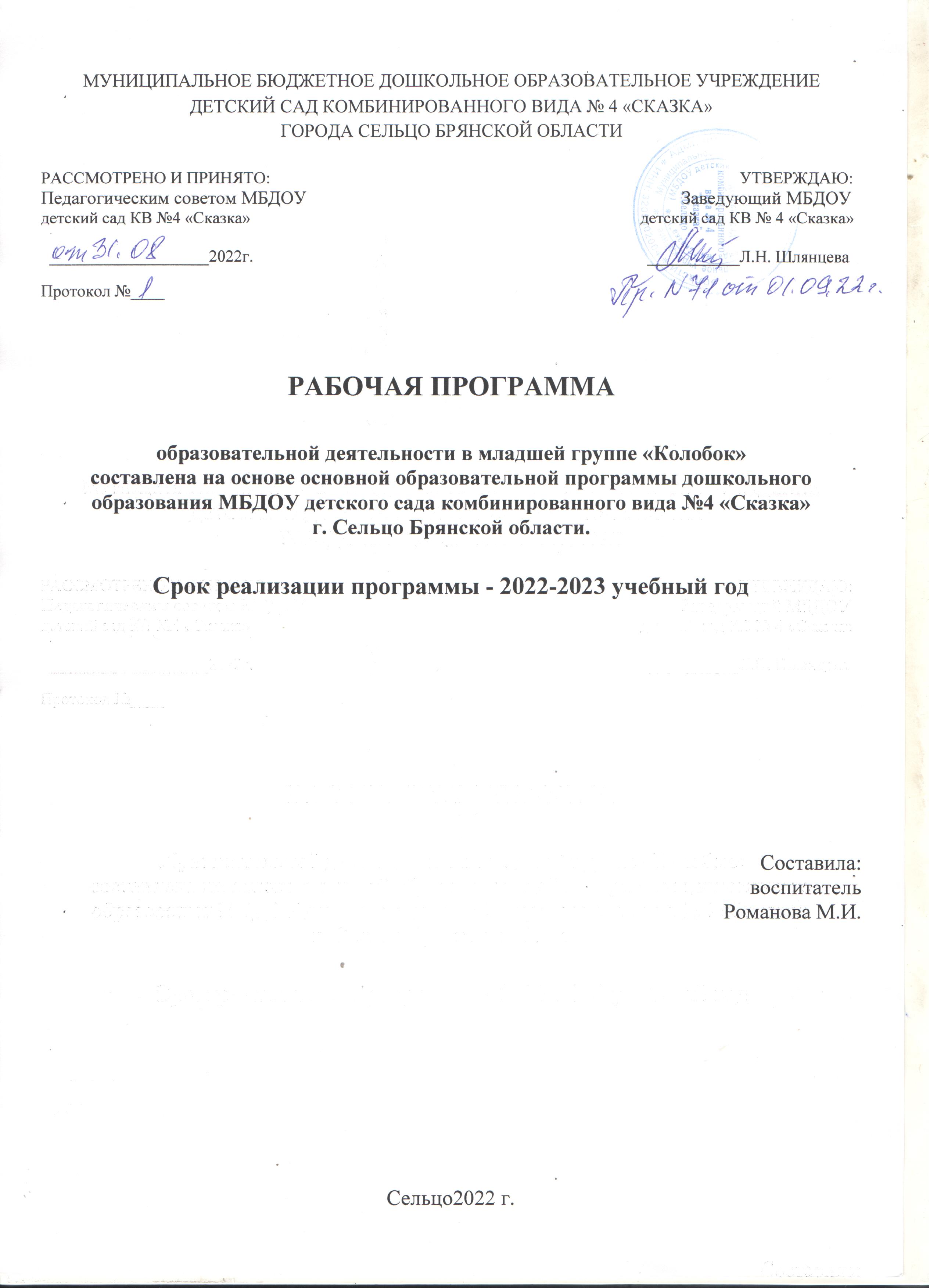 I.Целевой раздел  ..............................................................................................................................................   31.1.Пояснительная записка……………………………………………………………………………….…….  31.2. Цели и задачи основной образовательной программы………………………………………………..….31.3. Принципы и подходы к формированию рабочей образовательной программы…………………...…... 41.4. Содержание психолого-педагогической работы………………………………………………..….. …… 51.5. Значимые для разработки и реализации рабочей программы характеристики……………………....   191.6. Целевые ориентиры, сформированные в ФГОС дошкольного образования…………………………   231.7. Планируемые результаты освоения программы………………………………………………………...  24II.Содержательный раздел…………………………………………………………………………………..  262.1. Учебный план реализации ООП ДО в младшей группе………………………………............................262.2. Формы, способы, методы и средства реализации программы ……………………………………….... 272.3. Особенности взаимодействия с семьями воспитанников.………………………………………............ 312.4. Планирование работы с детьми…………………………………………………………………………... 392.5.Модель организации совместной деятельности воспитателя с воспитанниками ДОУ………………....66III.Организационный раздел ………………………………………………………………........................... 683.1. Материально-техническое обеспечение рабочей программы, обеспеченности методическими материалами и средствами обучения и воспитания……………………………………………………….…..683.2. Режим дня, структура НОД…………………………………………………………………………….…...693.3. Специфика организации и содержание традиционных событий, праздников, мероприятий…............ 713.4. Особенности организации развивающей предметно-пространственной  среды………………..............833.5. Программно-методическое обеспечение образовательного процесса…………………………………..86I. Целевой раздел1.1.Пояснительная запискаНастоящая рабочая программа младшей группы «Колобок», разработана воспитателем МБДОУ детского сада КВ №4 «Сказка» Романовой М.И. Программа спроектирована с учётом ФГОС дошкольного образования, особенностей образовательного учреждения, образовательных потребностей и запросов воспитанников, кроме того учтены концептуальные положения используемой в МБДОУ основной образовательной программы дошкольного образования МБДОУ детского сада комбинированного вида №4 «Сказка».Рабочая программа младшей группы муниципального бюджетного дошкольного образовательного учреждения детский сад комбинированного вида №4 «Сказка» в соответствии с ФГОС, является нормативно-управленческим документом, обосновывающим выбор цели, содержания, применяемых методик и технологий, форм организации воспитательно-образовательного процесса в МБДОУ. Она представляет  собой модель процесса воспитания и обучения детей, охватывающую все основные моменты их жизнедеятельности с учетом приоритетности видов детской деятельности в определенном  возрастном периоде, обеспечивает  разностороннее гармоничное развитие детей с учётом их возрастных и индивидуальных особенностей.       Настоящая образовательная программа разработана для Муниципального бюджетного дошкольного образовательного учреждения детского  сада комбинированного вида  №4 «Сказка». Образовательная программа ДОУ обеспечивает разностороннее развитие детей в возрасте от 2  до 7 лет с учетом их возрастных и индивидуальных особенностей по основным направлениям – физическому, социально-личностному, познавательно-речевому и художественно-эстетическому. Реализуемая программа строится на принципе личностно-развивающего и гуманистического характера взаимодействия взрослого с детьми.Данная программа  разработана в соответствии со следующими нормативными документами:Федеральный закон от 29 декабря . N 273-ФЗ «Об образовании в Российской Федерации»;приказ Министерства образования и науки Российской Федерации от 30 августа . №1014 «Об утверждении Порядка организации и осуществления образовательной деятельности по основным общеобразовательным программам – образовательным программам дошкольного образования»;приказ Министерства образования и науки Российской Федерации от 17 октября . №1155 «Об утверждении федерального государственного образовательного стандарта дошкольного образования»;постановление Главного государственного санитарного врача Российской Федерации от 28сентября 2020 года №28 «Об утверждении СанПиН 2.4.1.3648-20 «Санитарно-эпидемиологические требования к организации воспитания и обучения, отдыха и оздоровления детей и молодежи»            - Уставом МБДОУ.основная образовательная программа МБДОУ детского сада комбинированного вида №4 «Сказка»..1.2. Цели и задачи основной образовательной программыСодержание образовательного процесса в ДОУ определяется Образовательной программой, разрабатываемой и утверждаемой им самостоятельно. Основная образовательная программа дошкольного образования разрабатывается в соответствии с федеральным государственным   образовательным стандартом  дошкольного образования  в  структуре основной образовательной программы дошкольного образования и условиями ее реализации, а так же  основной образовательной программой дошкольного образования, которая определяет содержание обязательной части основной образовательной программы дошкольного образования.        Главная цель  в реализации Программы - создание благоприятных условий для полноценного проживания ребенком дошкольного детства, формирование основ базовой культуры личности, всестороннее развитие психических и физических качеств в соответствии с возрастными и индивидуальными особенностями, подготовка к жизни в современном обществе, к обучению в школе, обеспечение безопасности жизнедеятельности дошкольника.Задачи:1)    охрана и укрепление физического и психического здоровья детей, в том числе их эмоционального благополучия;2)    обеспечение равных возможностей для полноценного развития каждого ребёнка в период дошкольного детства независимо от места проживания, пола, нации, языка, социального статуса, психофизиологических и других особенностей (в том числе ограниченных возможностей здоровья);3)    обеспечение преемственности целей, задач и содержания образования, реализуемых в рамках образовательных программ различных уровней (далее – преемственность основных образовательных программ дошкольного и начального общего образования);4)    создание благоприятных условий развития детей в соответствии с их возрастными и индивидуальными особенностями и склонностями, развитие способностей и творческого потенциала каждого ребёнка как субъекта отношений с самим собой, другими детьми, взрослыми и миром;5)    объединение обучения и воспитания в целостный образовательный процесс на основе духовно-нравственных и социокультурных ценностей и принятых в обществе правил и норм поведения в интересах человека, семьи, общества;6)    формирование общей культуры личности детей, в том числе ценностей здорового образа жизни, развитие их социальных, нравственных, эстетических, интеллектуальных, физических качеств, инициативности, самостоятельности и ответственности ребёнка, формирование предпосылок учебной деятельности;7)     обеспечение вариативности и разнообразия содержания Программы организационных форм дошкольного образования, возможности формирования Программ различной направленности с учётом образовательных потребностей, способностей и состояния здоровья детей;8)     формирование социокультурной среды, соответствующей возрастным, индивидуальным, психологическим и физиологическим особенностям детей;9)     обеспечение психолого-педагогической поддержки семьи и повышение компетентности родителей (законных представителей) в вопросах развития и образования, охраны и укрепления здоровья детей.Таким образом, решение программных задач осуществляется в совместной деятельности взрослых и детей и самостоятельной деятельности детей не только в рамках непосредственно образовательной деятельности, но и при проведении режимных моментов в соответствии со спецификой дошкольного образования. Содержание рабочей программы включает совокупность образовательных областей, которые обеспечивают разностороннее развитие детей с учетом их возрастных и индивидуальных особенностей по основным направлениям: физическому, социально-коммуникативному, познавательному, речевому и художественно-эстетическому.1.3. Принципы и подходы к формированию рабочей   образовательной программы.При формировании Программы учитывались следующие принципы и подходы сформированные в соответствии с Федеральным государственным образовательным стандартом, а также основной образовательной программой МБДОУ детского сада комбинированного вида №4 «Сказка» г. Сельцо Брянской области:принцип развивающего образования, целью которого является развитие ребенка;принцип научной обоснованности образовательного процесса (содержание Программы  соответствует  основным положениям возрастной педагогики и психологии);принцип практической применимости педагогических подходов (содержание Программы имеет возможность реализации в массовой практике дошкольного образования);принцип полноты, необходимости и достаточности содержания (позволяет решать поставленные цели и задачи только на необходимом и достаточном материале, максимально приближаться к разумному «минимуму»);принцип единства воспитательных, развивающих и обучающих целей и задач образования детей дошкольного возраста, в процессе реализации которых формируются такие знания, умения и навыки, которые имеютнепосредственное отношение к развитию детей дошкольного возраста;принцип интеграции образовательных областей в соответствии с их спецификой и возможностями и особенностями воспитанников, спецификой и возможностями образовательных областей;принцип комплексно-тематического планирования образовательного процесса;принцип сбалансированности совместной деятельности взрослого и детей, самостоятельной деятельности детей не только в рамках непосредственно образовательной деятельности, но и при проведении режимных моментов;принцип адекватности дошкольному возрасту форм взаимодействия с воспитанниками. 1.4.Содержание психолого-педагогической работыСодержание психолого-педагогической работы по освоению детьми в младшей группе (3-4лет) образовательных областейСодержание программы определяется в соответствии с направлениями развития ребенка, соответствует основным положениям возрастной психологии и дошкольной педагогики и обеспечивает единство воспитательных, развивающих и обучающих целей и задач.       Целостность педагогического процесса в ДОУ обеспечивается реализацией Основной образовательной программы дошкольного образования МБДОУ детского сада комбинированного вида №4 «Сказка»Воспитание и обучение осуществляется на русском языке - государственном языке России. Содержание Программы обеспечивает развитие личности, мотивации и способностей детей в различных видах деятельности и охватывает следующие структурные единицы, представляющие определенные направления развития и образования детей (далее - образовательные области):социально-коммуникативное развитие;познавательное развитие;речевое развитие;художественно-эстетическое развитие;физическое развитие.Содержание образовательной области «Социально-коммуникативное развитие» (обязательная часть)направлено на:усвоение норм и ценностей, принятых в обществе, включая моральные и нравственные ценности; развитие общения и взаимодействия ребенка со взрослыми и сверстниками;становление самостоятельности, целенаправленности и саморегуляции собственных действий; развитие социального и эмоционального интеллекта, эмоциональной отзывчивости, сопереживания, формирование готовности к совместной деятельности со сверстниками, формирование уважительного отношения и чувства принадлежности к своей семье и к сообществу детей и взрослых в Организации;формирование позитивных установок к различным видам труда и творчества; формирование основ безопасного поведения в быту, социуме, природеСодержание психолого-педагогической работы по образовательной области «Социально-коммуникативное развитие»:Развитие общения и взаимодействия ребенка со взрослыми и сверстниками. Становление самостоятельности, целенаправленности и саморегуляции собственных действий; развитие социального и эмоционального интеллекта, эмоциональной отзывчивости, сопереживания, формирование готовности к совместной деятельности со сверстниками .Закреплять навыки организованного поведения в детском саду, дома, на улице. Продолжать формировать элементарные представления о том, что хорошо и что плохо. Обеспечивать условия для нравственного воспитания детей. Поощрять попытки пожалеть сверстника, обнять его, помочь. Создавать игровые ситуации, способствующие формированию внимательного, заботливого отношения к окружающим. Приучать детей общаться спокойно, без крика. Формировать доброжелательное отношение друг к другу, умение делиться с товарищем, опыт правильной оценки хороших и плохих поступков. Учить жить дружно, вместе пользоваться игрушками, книгами, помогать друг другу. Приучать детей к вежливости (учить здороваться, прощаться, благо- дарить за помощь).Сюжетно-ролевые игрыСпособствовать возникновению у детей игр на темы из окружающей жизни, по мотивам литературных произведений (потешек, песенок, сказок, стихов); обогащению игрового опыта детей посредством объединения отдельных действий в единую сюжетную линию. Развивать умение выбирать роль, выполнять в игре с игрушками несколько взаимосвязанных действий (готовить обед, накрывать на стол, кормить). Учить взаимодействовать в сюжетах с двумя действующими лицами (шофер — пассажир, мама — дочка, врач — больной); в индивидуальных играх с игрушками-заместителями исполнять роль за себя и за игрушку.Показывать способы ролевого поведения, используя обучающие игры. Поощрять попытки детей самостоятельно подбирать атрибуты для той или иной роли; дополнять игровую обстановку недостающими пред- метами, игрушками. Усложнять, обогащать предметно-игровую среду за счет использования предметов полифункционального назначения и увеличения количества игрушек. Учить детей использовать в играх строительный материал (кубы, бруски, пластины), простейшие деревянные и пластмассовые конструкторы, природный материал (песок, снег, вода); разнообразно действовать с ними (строить горку для кукол, мост, дорогу; лепить из снега заборчик, домик; пускать по воде игрушки).Развивать умение взаимодействовать и ладить друг с другом в непродолжительной совместной игре. Подвижные игрыРазвивать активность детей в двигательной деятельности. Организовывать игры со всеми детьми группы. Поощрять игры с каталками, автомобилями, тележками, велосипедами; игры, в которых развиваются навыки лазания, ползанья; игры с мячами, шарами, развивающие ловкость движений.Постепенно вводить игры с более сложными правилами и сменой видов движений.Театрализованные игрыПробуждать интерес детей к театрализованной игре, создавать условия для ее проведения. Формировать умение следить за развитием действия в играх-драматизациях и кукольных спектаклях, созданных силами взрослых и старших детей. Учить детей имитировать характерные действия персонажей (птички летают, козленок скачет), передавать эмоциональное состояние человека (мимикой, позой, жестом, движением). Знакомить детей с приемами вождения настольных кукол. Учить со- провождать движения простой песенкой. Вызывать желание действовать с элементами костюмов (шапочки, воротнички и т. д.) и атрибутами как внешними символами роли. Развивать стремление импровизировать на несложные сюжеты песен, сказок. Вызывать желание выступать перед куклами и сверстниками, обустраивая место для выступления. Побуждать участвовать в беседах о театре (театр — актеры — зрители, поведение людей в зрительном зале). Дидактические игрыЗакреплять умение детей подбирать предметы по цвету и величине (большие, средние и маленькие шарики 2–3 цветов), собирать пирамидку из уменьшающихся по размеру колец, чередуя в определенной последовательности 2–3 цвета. Учить собирать картинку из 4–6 частей («Наша посуда», «Игрушки» и др.). В совместных дидактических играх учить детей выполнять постепенно усложняющиеся правила.Самообслуживание, самостоятельность, трудовое воспитание.Культурно-гигиенические навыки. Совершенствовать культурно- гигиенические навыки, формировать простейшие навыки поведения во время еды, умывания. Приучать детей следить за своим внешним видом; учить правильно пользоваться мылом, аккуратно мыть руки, лицо, уши; насухо вытираться после умывания, вешать полотенце на место, пользоваться расческой и носовым платком. Формировать элементарные навыки поведения за столом: умение правильно пользоваться столовой и чайной ложками, вилкой, салфеткой; не крошить хлеб, пережевывать пищу с закрытым ртом, не разговаривать с полным ртом. Самообслуживание. Учить детей самостоятельно одеваться и раздеваться в определенной последовательности (надевать и снимать одежду, расстегивать и застегивать пуговицы, складывать, вешать предметы одежды и т. п.). Воспитывать навыки опрятности, умение замечать непорядокв одежде и устранять его при небольшой помощи взрослых. Общественно-полезный труд. Формировать желание участвовать в посильном труде, умение преодолевать небольшие трудности. Побуждать детей к самостоятельному выполнению элементарных поручений: готовить материалы к занятиям (кисти, доски для лепки и пр.), после игры убирать на место игрушки, строительный материал. Приучать соблюдать порядок и чистоту в помещении и на участке детского сада. Во второй половине года начинать формировать у детей умения, не- обходимые при дежурстве по столовой (помогать накрывать стол к обеду: раскладывать ложки, расставлять хлебницы (без хлеба), тарелки, чашки и т. п.). Труд в природе. Воспитывать желание участвовать в уходе за растениями и животными в уголке природы и на участке: с помощью взрослого кормить рыб, птиц, поливать комнатные растения, растения на грядках, сажать лук, собирать овощи, расчищать дорожки от снега, счищать снег со скамеек. Уважение к труду взрослых. Формировать положительное отношение к труду взрослых. Рассказывать детям о понятных им профессиях (воспитатель, помощник воспитателя, музыкальный руководитель, врач, продавец, повар, шофер, строитель), расширять и обогащать представления о трудовых действиях, результатах труда. Воспитывать уважение к людям знакомых профессий. Побуждать оказывать помощь взрослым, воспитывать бережное отношение к результатам их труда. Формирование основ безопасного поведения в быту, социуме, природе:Безопасное поведение в природе. Формировать представления о простейших взаимосвязях в живой и неживой природе. Знакомить с правилами поведения в природе (не рвать без надобности растения, не ломать ветки деревьев, не трогать животных и др.).  Безопасность на дорогах. Расширять ориентировку в окружающем пространстве. Знакомить детей с правилами дорожного движения. Учить различать проезжую часть дороги, тротуар, понимать значение зеленого, желтого и красного сигналов светофора. Формировать первичные представления о безопасном поведении на дорогах (переходить дорогу, держась за руку взрослого). Знакомить с работой водителя. Безопасность собственной жизнедеятельности. Знакомить с источниками опасности дома (горячая плита, утюг и др.). Формировать навыки безопасного передвижения в помещении (осторожно спускаться и подниматься по лестнице, держась за перила; открывать и закрывать двери, держась за дверную ручку). Формировать умение соблюдать правила в играх с мелкими предметами (не засовывать предметы в ухо, нос; не брать их в рот). Развивать умение обращаться за помощью к взрослым. Формировать навыки безопасного поведения в играх с песком, водой, снегом. Усвоение норм и ценностей, принятых в обществе, включая моральные и нравственные ценности:Закреплять навыки организованного поведения в детском саду, дома, на улице. Продолжать формировать элементарные представления о том, что хорошо и что плохо. Обеспечивать условия для нравственного воспитания детей. Поощрять попытки пожалеть сверстника, обнять его, помочь. Создавать игровые ситуации, способствующие формированию внимательного, заботливого отношения к окружающим. Приучать детей общаться спокойно, без крика. Формировать доброжелательное отношение друг к другу, умение де- литься с товарищем, опыт правильной оценки хороших и плохих поступков. Учить жить дружно, вместе пользоваться игрушками, книгами, помогать друг другу. Приучать детей к вежливости (учить здороваться, прощаться, благодарить за помощь). Формирование уважительного отношения и чувства принадлежности к своей семье и к сообществу детей и взрослых в Организации:Образ Я. Постепенно формировать образ Я. Сообщать детям разнообразные, касающиеся непосредственно их сведения (ты мальчик, у тебя серые глаза, ты любишь играть и т. п.), в том числе сведения о прошлом (не умел ходить, говорить; ел из бутылочки) и о происшедших с ними изменениях (сейчас умеешь правильно вести себя за столом, рисовать, танцевать; знаешь «вежливые» слова). Семья. Беседовать с ребенком о членах его семьи (как зовут, чем занимаются, как играют с ребенком и пр.). Детский сад. Формировать у детей положительное отношение к детскому саду. Обращать их внимание на красоту и удобство оформления групповой комнаты, раздевалки (светлые стены, красивые занавески, удобная мебель, новые игрушки, в книжном уголке аккуратно расставлены книги с яркими картинками). Знакомить детей с оборудованием и оформлением участка для игр и занятий, подчеркивая его красоту, удобство, веселую, разноцветную окраску строений. Обращать внимание детей на различные растения, на их разнообразие и красоту. Вовлекать детей в жизнь группы, воспитывать стремление поддерживать чистоту и порядок в группе, формировать бережное отношение к игрушкам, книгам, личным вещам и пр. Формировать чувство общности, значимости каждого ребенка для детского сада. Совершенствовать умение свободно ориентироваться в помещениях и на участке детского сада. Формировать уважительное отношение к сотрудникам детского сада (музыкальный руководитель, медицинская сестра, заведующая, старший воспитатель и др.), их труду; напоминать их имена и отчества. Родная страна.•	Формировать интерес к малой родине и первичные представления о ней: напоминать детям название города (поселка), в котором они живут; побуждать рассказывать о том, где они гуляли в выходные дни (в парке, сквере, детском городке) и пр.Содержание образовательной области «Познавательное развитие» (обязательная часть):развитие интересов детей, любознательности и познавательной мотивации;формирование познавательных действий, становление сознания; развитие воображения и творческой активности; формирование первичных представлений о себе, других людях, объектах окружающего мира, о свойствах и отношениях объектов окружающего мира (форме, цвете, размере, материале, звучании, ритме, темпе, количестве, числе, части и целом, пространстве и времени, движении и покое, причинах и следствиях и др.), о малой родине и Отечестве, представлений о социокультурных ценностях нашего народа, об отечественных традициях и праздниках, о планете Земля как общем доме людей, об особенностях ее природы, многообразии стран и народов мира. Содержание психолого-педагогической работы по образовательной области «Познавательное развитие»:Развитие познавательно - исследовательской деятельностиПервичные представления об объектах окружающего мира:Формировать умение сосредоточивать внимание на предметах и явлениях предметно-пространственной развивающей среды; устанавливать простейшие связи между предметами и явлениями, делать простейшие обобщения. Учить определять цвет, величину, форму, вес (легкий, тяжелый) предметов; расположение их по отношению к ребенку (далеко, близко, высоко).Знакомить с материалами (дерево, бумага, ткань, глина), их свойствами (прочность, твердость, мягкость). Поощрять исследовательский интерес, проводить простейшие наблюдения. Учить способам обследования предметов, включая простейшие опыты (тонет — не тонет, рвется — не рвется). Учить группировать и классифицировать знакомые предметы (обувь — одежда; посуда чайная, столовая, кухонная).Сенсорное развитие.Обогащать чувственный опыт детей, развивать умение фиксировать его в речи. Совершенствовать восприятие (активно включая все органы чувств). Развивать образные представления (используя при характеристике предметов эпитеты и сравнения). Создавать условия для ознакомления детей с цветом, формой, вели- чиной, осязаемыми свойствами предметов (теплый, холодный, твердый, мягкий, пушистый и т. п.); развивать умение воспринимать звучание раз- личных музыкальных инструментов, родной речи. Закреплять умение выделять цвет, форму, величину как особые свойства предметов; группировать однородные предметы по нескольким сенсорным признакам: величине, форме, цвету. Совершенствовать навыки установления тождества и различия предметов по их свойствам: величине, форме, цвету. Подсказывать детям название форм (круглая, треугольная, прямо- угольная и квадратная). Дидактические игры.Подбирать предметы по цвету и величине (большие, средние и маленькие; 2–3 цветов), собирать пирамидку из уменьшающихся по размеру колец, чередуя в определенной последовательности 2–3 цвета; собирать картинку из 4–6 частей.В совместных дидактических играх учить детей выполнять постепенно усложняющиеся правила.Приобщение к социокультурным ценностямПродолжать знакомить детей с предметами ближайшего окружения, их назначением.Знакомить с театром через мини-спектакли и представления, а также через игры-драматизации по произведениям детской литера- туры. Знакомить с ближайшим окружением (основными объектами городской/поселковой инфраструктуры): дом, улица, магазин, поликлиника, парикмахерская. Рассказывать детям о понятных им профессиях (воспитатель, помощник воспитателя, музыкальный руководитель, врач, продавец, повар, шофер, строитель), расширять и обогащать представления о трудовых действиях, результатах труда.Формирование элементарных математических представленийКоличество. Развивать умение видеть общий признак предметов группы (все мячи — круглые, эти — все красные, эти — все большие и т. д.). Учить составлять группы из однородных предметов и выделять из них отдельные предметы; различать понятия «много», «один», «по одному», «ни одного»; находить один и несколько одинаковых предметов в окружающей обстановке; понимать вопрос «Сколько?»; при ответе пользоваться словами «много», «один», «ни одного». Сравнивать две равные (неравные) группы предметов на основе взаимного сопоставления элементов (предметов). Познакомить с приемами последовательного наложения и приложения предметов одной группы к предметам другой; учить понимать вопросы: «Поровну ли?», «Чего больше (меньше)?»; отвечать на вопросы, пользуясь предложениями типа: «Я на каждый кружок положил грибок. Кружков больше, а грибов меньше» или «Кружков столько же, сколько грибов». Учить устанавливать равенство между неравными по количеству группа- ми предметов путем добавления одного предмета или предметов к меньшей по количеству группе или убавления одного предмета из большей группы. Величина.Сравнивать предметы контрастных и одинаковых размеров; при сравнении предметов соизмерять один предмет с другим по заданному признаку величины (длине, ширине, высоте, величине в целом), пользуясь приемами наложения и приложения; обозначать результат сравнения словами (длинный — короткий, одинаковые (равные) по длине, широкий — узкий, одинаковые (равные) по ширине, высокий — низкий, одинаковые (равные) по высоте, большой — маленький, одинаковые (равные) по величине). Форма. Познакомить детей с геометрическими фигурами: кругом, квадратом, треугольником. Учить обследовать форму этих фигур, используя зрение и осязание. Ориентировка в пространстве. Развивать умение ориентироваться в расположении частей своего тела и в соответствии с ними различать пространственные направления от себя: вверху — внизу, впереди — сзади (позади), справа — слева. Различать правую и левую руки. Ориентировка во времени. Учить ориентироваться в контрастных частях суток: день — ночь, утро — вечер. Ознакомление с миром природыРасширять представления детей о растениях и животных. Продолжать знакомить с домашними животными и их детенышами, особенностями их поведения и питания.Знакомить детей с обитателями уголка природы: аквариумными рыбками и декоративными птицами (волнистыми попугайчиками, канарейками и др.). Расширять представления о диких животных (медведь, лиса, белка, еж и др.). Учить узнавать лягушку. Учить наблюдать за птицами, прилетающими на участок (ворона, голубь, синица, воробей, снегирь и др.), подкармливать их зимой. Расширять представления детей о насекомых (бабочка, майский жук, божья коровка, стрекоза и др.). Учить отличать и называть по внешнему виду: овощи (огурец, помидор, морковь, репа и др.), фрукты (яблоко, груша, персики и др.), ягоды (малина, смородина и др.). Знакомить с некоторыми растениями данной местности: с деревьями, цветущими травянистыми растениями (одуванчик, мать-и-мачеха и др.). Знакомить с комнатными растениями (фикус, герань и др.). Дать представления о том, что для роста растений нужны земля, вода и воздух. Знакомить с характерными особенностями следующих друг за другом времен года и теми изменениями, которые происходят в связи с этим в жизни и деятельности взрослых и детей. Дать представления о свойствах воды (льется, переливается, нагревается, охлаждается), песка (сухой — рассыпается, влажный — лепится), снега (холодный, белый, от тепла — тает). Учить отражать полученные впечатления в речи и продуктивных видах деятельности. Формировать умение понимать простейшие взаимосвязи в природе (если растение не полить, оно может засохнуть и т. п.). Знакомить с правилами поведения в природе (не рвать без надобности растения, не ломать ветки деревьев, не трогать животных и др.).Сезонные наблюдения Осень. Учить замечать изменения в природе: становится холоднее, идут дожди, люди надевают теплые вещи, листья начинают изменять окраску и опадать, птицы улетают в теплые края.Расширять представления о том, что осенью собирают урожай овощей и фруктов. Учить различать по внешнему виду, вкусу, форме наиболее распространенные овощи и фрукты и называть их. Зима. Расширять представления о характерных особенностях зимней природы (холодно, идет снег; люди надевают зимнюю одежду). Организовывать наблюдения за птицами, прилетающими на участок, подкармливать их. Учить замечать красоту зимней природы: деревья в снежном уборе, пушистый снег, прозрачные льдинки и т.д.; участвовать в катании с горки на санках, лепке поделок из снега, украшении снежных построек. Весна. Продолжать знакомить с характерными особенностями весенней природы: ярче светит солнце, снег начинает таять, становится рыхлым, выросла трава, распустились листья на деревьях, появляются бабочки и майские жуки. Расширять представления детей о простейших связях в природе: стало пригревать солнышко — потеплело — появилась травка, запели птицы, люди заменили теплую одежду на облегченную. Показать, как сажают крупные семена цветочных растений и овощей на грядки. Лето. Расширять представления о летних изменениях в природе: жарко, яркое солнце, цветут растения, люди купаются, летают бабочки, появляются птенцы в гнездах. Дать элементарные знания о садовых и огородных растениях. Закреплять знания о том, что летом созревают многие фрукты, овощи и ягоды.Содержание образовательной области «Речевое развитие»(обязательная часть)включает владение речью как средством общения и культуры; обогащение активного словаря; развитие связной, грамматически правильной диалогической и монологической речи; развитие речевого творчества; развитие звуковой и интонационной культуры речи, фонематического слуха; знакомство с книжной культурой, детской литературой, понимание на слух текстов различных жанров детской литературы; формирование звуковой аналитико-синтетической активности. Содержание психолого-педагогической работы по образовательной области «Речевое развитие»:Развитие свободного общения со взрослыми и детьми, овладение конструктивными способами и средствами взаимодействия с окружающими; развитие всех компонентов устной речи детей; практическое овладение нормами речи; воспитание интереса и любви к чтению; развитие литературной речи; воспитание желания и умения слушать художественные произведения, следить за развитием действия.Развитие речиРазвивающая речевая среда.Продолжать помогать детям общаться со знакомыми взрослыми и сверстниками посредством поручений (спроси, выясни, предложи помощь, поблагодари и т. п.).Подсказывать детям образцы обращения к взрослым, зашедшим в группу («Скажите: „Проходите, пожалуйста“», «Предложите: „Хотите посмотреть...“», «Спросите: „Понравились ли наши рисунки?“»). В быту, в самостоятельных играх помогать детям посредством речи взаимодействовать и налаживать контакты друг с другом («Посоветуй Мите перевозить кубики на большой машине», «Предложи Саше сделать ворота пошире», «Скажи: „Стыдно драться! Ты уже большой“»). В целях развития инициативной речи, обогащения и уточнения представлений о предметах ближайшего окружения предоставлять детям для самостоятельного рассматривания картинки, книги, наборы предметов. Продолжать приучать детей слушать рассказы воспитателя о забавных случаях из жизни. Формирование словаря. На основе обогащения представлений о ближайшем окружении продолжать расширять и активизировать словарный запас детей. Уточнять названия и назначение предметов одежды, обуви, головных уборов, посуды, мебели, видов транспорта. Учить детей различать и называть существенные детали и части предметов (у платья — рукава, воротник, карманы, пуговицы), качества (цвет и его оттенки, форма, размер), особенности поверхности (гладкая, пушистая, шероховатая), некоторые материалы и их свойства (бумага легко рвется и размокает, стеклянные предметы бьются, резиновые игрушки после сжимания восстанавливают первоначальную форму), место- положение (за окном, высоко, далеко, под шкафом). Обращать внимание детей на некоторые сходные по назначению предметы (тарелка — блюдце, стул — табурет — скамеечка, шуба — пальто — дубленка).Учить понимать обобщающие слова (одежда, посуда, мебель, овощи, фрукты, птицы и т. п.); называть части суток (утро, день, вечер, ночь); называть домашних животных и их детенышей, овощи и фрукты. Звуковая культура речи. Продолжать учить детей внятно про- износить в словах гласные (а, у, и, о, э) и некоторые согласные звуки: п — б — т — д — к — г; ф — в; т — с — з — ц. Развивать моторику речедвигательного аппарата, слуховое восприятие, речевой слух и речевое дыхание, уточнять и закреплять артикуляцию звуков. Вырабатывать правильный темп речи, интонационную выразительность. Учить отчетливо произносить слова и короткие фразы, говорить спокойно, с естественными интонациями. Грамматический строй речи. Продолжать учить детей согласовывать прилагательные с существительными в роде, числе, падеже; употреблять существительные с предлогами (в, на, под, за, около). Помогать употреблять в речи имена существительные в форме единственного и множественного числа, обозначающие животных и их детенышей (утка — утенок — утята); форму множественного числа существительных в родительном падеже (ленточек, матрешек, книг, груш, слив). Относиться к словотворчеству детей как к этапу активного овладения грамматикой, подсказывать им правильную форму слова. Помогать детям получать из нераспространенных простых предложений (состоят только из подлежащего и сказуемого) распространенные путем введения в них определений, дополнений, обстоятельств; составлять предложения с однородными членами («Мы пойдем в зоопарк и увидим слона, зебру и тигра»). Связная речь. Развивать диалогическую форму речи. Вовлекать детей в разговор во время рассматривания предметов, картин, иллюстраций; наблюдений за живыми объектами; после просмотра спектаклей, мультфильмов. Обучать умению вести диалог с педагогом: слушать и понимать заданный вопрос, понятно отвечать на него, говорить в нормальном темпе, не перебивая говорящего взрослого.Напоминать детям о необходимости говорить «спасибо», «здравствуйте», «до свидания», «спокойной ночи» (в семье, группе).Помогать доброжелательно общаться друг с другом. Формировать потребность делиться своими впечатлениями с воспитателями и родителями.Приобщение к художественной литературеЧитать знакомые, любимые детьми художественные произведения, рекомендованные программой для первой младшей группы. Воспитывать умение слушать новые сказки, рассказы, стихи, следить за развитием действия, сопереживать героям произведения. Объяснять детям поступки персонажей и последствия этих поступков. Повторять наиболее интересные, выразительные отрывки из прочитанного произведения, предоставляя детям возможность договаривать слова и несложные для воспроизведения фразы. Учить с помощью воспитателя инсценировать и драматизировать небольшие отрывки из народных сказок. Учить детей читать наизусть потешки и небольшие стихотворения.Продолжать способствовать формированию интереса к книгам. Регулярно рассматривать с детьми иллюстрации. Содержание образовательной области «Художественно-эстетическое развитие» (обязательная часть)развитие предпосылок ценностно-смыслового восприятия и понимания произведений искусства (словесного, музыкального, изобразительного), мира природы,становление эстетического отношения к окружающему миру,формирование элементарных представлений о видах искусства,восприятие музыки, художественной литературы, фольклора,стимулирование сопереживания персонажам художественных произведений,реализация самостоятельной творческой деятельности детей (изобразительной, конструктивно-модельной, музыкальной и др.)Содержание психолого-педагогической работы по образовательной области «Художественно-эстетическое развитие»:Формирование интереса к эстетической стороне окружающей действительности, эстетического отношения к предметам и явлениям окружающего мира, произведениям искусства; воспитание интереса к художественно-творческой деятельности. Развитие эстетических чувств детей, художественного восприятия, образных представлений, воображения, художественно-творческих способностей. Развитие детского художественного творчества, интереса к самостоятельной творческой деятельности (изобразительной, конструктивно-модельной, музыкальной и др. ); удовлетворение потребности детей в самовыражении.Приобщение к искусствуРазвивать эстетические чувства детей, художественное восприятие, содействовать возникновению положительного эмоционального отклика на литературные и музыкальные произведения, красоту окружающего мира, произведения народного и профессионального искусства (книжные иллюстрации, изделия народных промыслов, предметы быта, одежда). Подводить детей к восприятию произведений искусства. Знакомить с элементарными средствами выразительности в разных видах искусства (цвет, звук, форма, движение, жесты), подводить к различению видов искусства через художественный образ.Готовить детей к посещению кукольного театра, выставки детских работ и т. д.Изобразительная деятельностьРазвивать эстетическое восприятие; обращать внимание детей на красоту окружающих предметов (игрушки), объектов природы (растения, животные), вызывать чувство радости. Формировать интерес к занятиям изобразительной деятельностью. Учить в рисовании, лепке, аппликации изображать простые предметы и явления, передавая их образную выразительность. Включать в процесс обследования предмета движения обеих рук по предмету, охватывание его руками. Вызывать положительный эмоциональный отклик на красоту природы, произведения искусства (книжные иллюстрации, изделия народных промыслов, предметы быта, одежда).Учить создавать как индивидуальные, так и коллективные композиции в рисунках, лепке, аппликации. Рисование. Предлагать детям передавать в рисунках красоту окружающих предметов и природы (голубое небо с белыми облаками; кружащиеся на ветру и падающие на землю разноцветные листья; снежинки и т. п.). Продолжать учить правильно держать карандаш, фломастер, кисть, не напрягая мышц и не сжимая сильно пальцы; добиваться свободного движения руки с карандашом и кистью во время рисования. Учить набирать краску на кисть: аккуратно обмакивать ее всем ворсом в баночку с краской, снимать лишнюю краску о край баночки легким прикосновением ворса, хорошо промывать кисть, прежде чем набрать краску другого цвета. Приучать осушать промытую кисть о мягкую тряпочку или бумажную салфетку. Закреплять знание названий цветов (красный, синий, зеленый, желтый, белый, черный), познакомить с оттенками (розовый, голубой, серый). Обращать внимание детей на подбор цвета, соответствующего изображаемому предмету. Приобщать детей к декоративной деятельности: учить украшать дымковскими узорами силуэты игрушек, вырезанных воспитателем (птичка, козлик, конь и др.), и разных предметов (блюдечко, рукавички). Учить ритмичному нанесению линий, штрихов, пятен, мазков (опадают с деревьев листочки, идет дождь, «снег, снег кружится, белая вся улица», «дождик, дождик, кап, кап, кап...»). Учить изображать простые предметы, рисовать прямые линии (короткие, длинные) в разных направлениях, перекрещивать их (полоски, ленточки, дорожки, заборчик, клетчатый платочек и др.). Подводить детей к изображению предметов разной формы (округлая, прямоугольная) и предметов, состоящих из комбинаций разных форм и линий (неваляшка, снеговик, цыпленок, тележка, вагончик и др.). Формировать умение создавать несложные сюжетные композиции, повторяя изображение одного предмета (елочки на нашем участке, неваляшки гуляют) или, изображая разнообразные предметы, насекомых и т. п. (в траве ползают жучки и червячки; колобок катится по дорожке и др.). Учить располагать изображения по всему листу. Лепка. Формировать интерес к лепке. Закреплять представления о свойствах глины, пластилина, пластической массы и способах лепки. Учить раскатывать комочки прямыми и круговыми движениями, соединять концы получившейся палочки, сплющивать шар, сминая его ладонями обеих рук. Побуждать детей украшать вылепленные предметы, используя палочку с заточенным концом; учить создавать предметы, со- стоящие из 2–3 частей, соединяя их путем прижимания друг к другу. Закреплять умение аккуратно пользоваться глиной, класть комочки и вылепленные предметы на дощечку. Учить детей лепить несложные предметы, состоящие из нескольких частей (неваляшка, цыпленок, пирамидка и др.). Предлагать объединять вылепленные фигурки в коллективную композицию (неваляшки водят хоровод, яблоки лежат на тарелке и др.). Вызывать радость от восприятия результата общей работы. Аппликация. Приобщать детей к искусству аппликации, формировать интерес к этому виду деятельности. Учить предварительно выкладывать (в определенной последовательности) на листе бумаги готовые дета- ли разной формы, величины, цвета, составляя изображение (задуманное ребенком или заданное воспитателем), и наклеивать их. Учить аккуратно пользоваться клеем: намазывать его кисточкой тонким слоем на обратную сторону наклеиваемой фигуры (на специально приготовленной клеенке); прикладывать стороной, намазанной клеем, к листу бумаги и плотно прижимать салфеткой. Формировать навыки аккуратной работы. Вызывать у детей радость от полученного изображения. Учить создавать в аппликации на бумаге разной формы (квадрат, розета и др.) предметные и декоративные композиции из геометрических форм и природных материалов, повторяя и чередуя их по форме и цвету. Закреплять знание формы предметов и их цвета. Развивать чувство ритмаКонструктивно – модельная деятельностьПодводить детей к простейшему анализу созданных построек. Совершенствовать конструктивные умения, учить различать, называть и использовать основные строительные детали (кубики, кирпичики, пластины, цилиндры, трехгранные призмы), сооружать новые постройки, используя полученные ранее умения (накладывание, приставление, прикладывание), использовать в постройках детали разного цвета. Вызывать чувство радости при удавшейся постройке. Учить располагать кирпичики, пластины вертикально (в ряд, по кругу, по периметру четырехугольника), ставить их плотно друг к другу, на определенном расстоянии (заборчик, ворота). Побуждать детей к созданию вариантов конструкций, добавляя другие детали (на столбики ворот ставить трехгранные призмы, рядом со столбами — кубики и др.). Изменять постройки двумя способами: заменяя одни детали другими или надстраивая их в высоту, длину (низкая и высокая башенка, короткий и длинный поезд). Развивать желание сооружать постройки по собственному замыслу. Продолжать учить детей обыгрывать постройки, объединять их по сюжету: дорожка и дома — улица; стол, стул, диван — мебель для кукол. Приучать детей после игры аккуратно складывать детали в коробки. Музыкальная деятельностьВоспитывать у детей эмоциональную отзывчивость на музыку. Познакомить с тремя музыкальными жанрами: песней, танцем, маршем. Способствовать развитию музыкальной памяти. Формировать умение узнавать знакомые песни, пьесы; чувствовать характер музыки (веселый, бодрый, спокойный), эмоционально на нее реагировать. Слушание. Учить слушать музыкальное произведение до конца, понимать характер музыки, узнавать и определять, сколько частей в произведении. Развивать способность различать звуки по высоте в пределах окта- вы — септимы, замечать изменение в силе звучания мелодии (громко, тихо). Совершенствовать умение различать звучание музыкальных игрушек, детских музыкальных инструментов (музыкальный молоточек, шар- манка, погремушка, барабан, бубен, металлофон и др.). Пение. Способствовать развитию певческих навыков: петь без напряжения в диапазоне ре (ми) — ля (си), в одном темпе со всеми, чисто и ясно произносить слова, передавать характер песни (весело, протяжно, ласково, напевно). Песенное творчество. Учить допевать мелодии колыбельных песен на слог «баю-баю» и веселых мелодий на слог «ля-ля». Формировать навыки сочинительства веселых и грустных мелодий по образцу. Музыкально-ритмические движения. Учить двигаться в соответствии с двухчастной формой музыки и силой ее звучания (громко, тихо); реагировать на начало звучания музыки и ее окончание. Совершенствовать навыки основных движений (ходьба и бег). Учить маршировать вместе со всеми и индивидуально, бегать легко, в умерен- ном и быстром темпе под музыку. Улучшать качество исполнения танцевальных движений: притопывать попеременно двумя ногами и одной ногой. Развивать умение кружиться в парах, выполнять прямой галоп, двигаться под музыку ритмично и согласно темпу и характеру музыкального произведения, с предметами, игрушками и без них. Способствовать развитию навыков выразительной и эмоциональной передачи игровых и сказочных образов: идет медведь, крадется кошка, бегают мышата, скачет зайка, ходит петушок, клюют зернышки цыплята, летают птички и т. д. Развитие танцевально-игрового творчества. Стимулировать самостоятельное выполнение танцевальных движений под плясовые мелодии. Учить более точно выполнять движения, передающие характер изображаемых животных. Игра на детских музыкальных инструментах. Знакомить детей с некоторыми детскими музыкальными инструментами: дудочкой, металлофоном, колокольчиком, бубном, погремушкой, барабаном, а также их звучанием. Учить дошкольников подыгрывать на детских ударных музыкальных инструментах.Содержание образовательной области «Физическое развитие» (обязательная часть):приобретение опыта в двигательной деятельности детей, в том числе связанной с выполнением упражнений, направленных на развитие таких физических качеств, как координация и гибкость,  способствующих правильному формированию опорно-двигательной системы организма, развитию равновесия, координации движения, крупной и мелкой моторики обеих рук, а также с правильным, не наносящем ущерба организму, выполнением основных движений (ходьба, бег, мягкие прыжки, повороты в обе стороны),формирование начальных представлений о некоторых видах спорта, овладение подвижными играми с правилами,становление целенаправленности и саморегуляции в двигательной сфере,становление ценностей здорового образа жизни, овладение его элементарными нормами и правилами (в питании, двигательном режиме, закаливании, при формировании полезных привычек и др.)Содержание психолого-педагогической работы по образовательной области «Физическое развитие»:Формирование начальных представлений о здоровом образе жизниРазвивать умение различать и называть органы чувств (глаза, рот, нос, уши), дать представление об их роли в организме и о том, как их беречь и ухаживать за ними. Дать представление о полезной и вредной пище; об овощах и фруктах, молочных продуктах, полезных для здоровья человека. Формировать представление о том, что утренняя зарядка, игры, физические упражнения вызывают хорошее настроение; с помощью сна восстанавливаются силы. Познакомить детей с упражнениями, укрепляющими различные органы и системы организма. Дать представление о необходимости закаливания. Дать представление о ценности здоровья; формировать желание вести здоровый образ жизни. Формировать умение сообщать о своем самочувствии взрослым, осознавать необходимость лечения. Формировать потребность в соблюдении навыков гигиены и опрятности в повседневной жизни. Физическая культураПродолжать развивать разнообразные виды движений. Учить детей ходить и бегать свободно, не шаркая ногами, не опуская головы, сохраняя перекрестную координацию движений рук и ног. Приучать действовать совместно. Учить строиться в колонну по одному, шеренгу, круг, находить свое место при построениях. Учить энергично отталкиваться двумя ногами и правильно приземляться в прыжках с высоты, на месте и с продвижением вперед; принимать правильное исходное положение в прыжках в длину и высоту с места; в метании мешочков с песком, мячей диаметром 15–20 см. Закреплять умение энергично отталкивать мячи при катании, бросании. Продолжать учить ловить мяч двумя руками одновременно. Обучать хвату за перекладину во время лазанья. Закреплять умение ползать. Учить сохранять правильную осанку в положениях сидя, стоя, в движении, при выполнении упражнений в равновесии. Учить кататься на санках, садиться на трехколесный велосипед, кататься на нем и слезать с него. Учить детей надевать и снимать лыжи, ходить на них, ставить лыжи на место. Учить реагировать на сигналы «беги», «лови», «стой» и др.; выполнять правила в подвижных играх. Развивать самостоятельность и творчество при выполнении физических упражнений, в подвижных играх. Подвижные игры. Развивать активность и творчество детей в процессе двигательной деятельности. Организовывать игры с правилами. Поощрять самостоятельные игры с каталками, автомобилями, тележками, велосипедами, мячами, шарами. Развивать навыки лазанья, ползания; ловкость, выразительность и красоту движений. Вводить в игры более сложные правила со сменой видов движений. Воспитывать у детей умение соблюдать элементарные правила, согласовывать движения, ориентироваться в пространстве. 1.5. Значимые для разработки и реализации рабочей программы характеристики.Основными участниками реализации программы  являются: дети младшего дошкольного возраста, родители (законные представители), педагоги.Младшая  группа  от 3 до 4 лет – количество детей –    человекаФормы реализации программы: игра, познавательная и исследовательская деятельность, творческая активность,  проектная деятельность. Реализация Программы осуществляется в  форме игры, познавательной и исследовательской деятельности, в форме творческой активности, обеспечивающей художественно-эстетическое развитие ребенка, в организованной образовательной деятельности. Рабочая программа формируется с учётом особенностей базового уровня системы общего образования с целью формирования общей культуры личности воспитанников, развития их социальных, нравственных, эстетических, интеллектуальных, физических качеств, инициативности, самостоятельности и ответственности ребёнка, формирования предпосылок учебной деятельности.Учитываются также возраст детей и необходимость реализации образовательных задач  в определенных видах деятельности.Для детей дошкольного возраста это: - игровая деятельность (включая сюжетно-ролевую игру как ведущую деятельность детей дошкольного возраста, а также игру с правилами и другие виды игры);- коммуникативная (общение и взаимодействие со взрослыми и сверстниками);- познавательно-исследовательская (исследования объектов окружающего мира и экспериментирования с ними;  восприятие художественной литературы и фольклора);- самообслуживание и элементарный бытовой труд (в помещении и на улице);- конструирование из разного материала, включая конструкторы, модули, бумагу, природный и иной материал;- изобразительная(рисования, лепки, аппликации);- музыкальная (восприятие и понимание смысла музыкальных произведений, пение, музыкально-ритмические движения, игры на детских музыкальных инструментах);-  двигательная (овладение основными движениями) активность ребенка.Характер  взаимодействия взрослых и детей: личностно-развивающий и гуманистический.Возрастные особенности детей 3-4лет.В возрасте 3–4 лет ребенок постепенно выходит за пределы семейного круга. Его общение становится внеситуативным. Взрослый становится для ребенка не только членом семьи, но и носителем определенной общественной функции. Желание ребенка выполнять такую же функцию приводит к противоречию с его реальными возможностями. Это противоречие разрешается через развитие игры, которая становится ведущим видом деятельности в дошкольном возрасте. Главной особенностью игры является ее условность: выполнение од- них действий с одними предметами предполагает их отнесенность к другим действиям с другими предметами. Основным содержанием игры младших дошкольников являются действия с игрушками и предметами-заместителями. Продолжительность игры небольшая. Младшие дошкольники ограничиваются игрой с одной-двумя ролями и простыми, неразвернутыми сюжетами. Игры с правилами в этом возрасте только начинают формироваться. Изобразительная деятельность ребенка зависит от его представлений о предмете. В этом возрасте они только начинают формироваться. Графические образы бедны. У одних детей в изображениях отсутствуют детали, у других рисунки могут быть более детализированы. Дети уже могут использовать цвет. Большое значение для развития мелкой моторики имеет лепка. Младшие дошкольники способны под руководством взрослого вылепить простые предметы. Известно, что аппликация оказывает положительное влияние на развитие восприятия. В этом возрасте детям доступны простейшие виды аппликации. Конструктивная деятельность в младшем дошкольном возрасте ограничена возведением несложных построек по образцу и по замыслу. В младшем дошкольном возрасте развивается перцептивная деятельность. Дети от использования предэталонов — индивидуальных единиц восприятия, переходят к сенсорным эталонам — культурно-выработанным средствам восприятия. К концу младшего дошкольного возраста дети могут воспринимать до 5 и более форм предметов и до 7 и более цветов, способны дифференцировать предметы по величине, ориентироваться в пространстве группы детского сада, а при определенной организации образовательного процесса — и в помещении всего дошкольного учреждения. Развиваются память и внимание. По просьбе взрослого дети могут запомнить 3–4 слова и 5–6 названий предметов. К концу младшего до- школьного возраста они способны запомнить значительные отрывки из любимых произведений. Продолжает развиваться наглядно-действенное мышление. При этом преобразования ситуаций в ряде случаев осуществляются на основе целенаправленных проб с учетом желаемого результата. Дошкольники способны установить некоторые скрытые связи и отношения между предметами. В младшем дошкольном возрасте начинает развиваться воображение, которое особенно наглядно проявляется в игре, когда одни объекты вы- ступают в качестве заместителей других. Взаимоотношения детей обусловлены нормами и правилами. В результате целенаправленного воздействия они могут усвоить относительно большое количество норм, которые выступают основанием для оценки собственных действий и действий других детей. Взаимоотношения детей ярко проявляются в игровой деятельности. Они скорее играют рядом, чем активно вступают во взаимодействие. Однако уже в этом возрасте могут наблюдаться устойчивые избирательные взаимоотношения. Конфликты между детьми возникают преимущественно по поводу игрушек. Положение ребенка в группе сверстников во многом определяется мнением воспитателя.В младшем дошкольном возрасте можно наблюдать соподчинение мотивов поведения в относительно простых ситуациях. Сознательное управление поведением только начинает складываться; во многом поведение ребенка еще ситуативно. Вместе с тем можно наблюдать и случаи ограничения собственных побуждений самим ребенком, сопровождаемые словесными указаниями. Начинает развиваться самооценка, при этом дети в значительной мере ориентируются на оценку воспитателя. Про- должает развиваться также их половая идентификация, что проявляется в характере выбираемых игрушек и сюжетов.Индивидуальные особенности воспитанников:Списочный состав воспитанников: __ человекразделение по группам здоровья: первая - __человек, вторая – __человек, третья –__человеканаличие хронических заболеваний: -__человекКомплектование группы «Колобок» на 01.09.2022 г.                                       Социальный паспорт группы «Колобок» на 01.09.2022 г.1.6. Целевые ориентиры, сформулированные в ФГОС дошкольного образования.Целевые ориентиры дошкольного образования  представляют собой социально-нормативные возрастные характеристики возможных достижений ребенка на этапе завершения уровня дошкольного образования. 	Специфика дошкольного детства (гибкость, пластичность развития ребенка, высокий разброс вариантов его развития, его непосредственность и непроизвольность), а также системные особенности дошкольного образования (необязательность уровня дошкольного образования в Российской Федерации, отсутствие возможности вменения ребенку какой-либо ответственности за результат) делают неправомерными требования от ребенка дошкольного возраста конкретных образовательных достижений и обусловливают необходимость определения результатов освоения образовательной программы в виде целевых ориентиров.Целевые ориентиры не подлежат непосредственной оценке, в том числе в виде педагогической диагностики (мониторинга), и не являются основанием для их формального сравнения с реальными достижениями детей. Они не являются основой объективной оценки соответствия установленным требованиям образовательной деятельности и подготовки детей.  Освоение Программы не сопровождается проведением промежуточных аттестаций и итоговой аттестации воспитанников.  Освоение примерной основной образовательной программы не сопровождается проведением промежуточной и итоговой аттестаций воспитанников. Оценка индивидуального развития детей может проводиться педагогом в ходе внутреннего мониторинга становления основных (ключевых) характеристик развития личности ребенка, результаты которого могут быть использованы только для оптимизации образовательной работы с группой дошкольников и для решения задач индивидуализации образования через построение образовательной траектории для детей, испытывающих трудности в образовательном процессе или имеющих особые образовательные потребности. Мониторинг осуществляется в форме регулярных наблюдений педагога за детьми в повседневной жизни и в процессе непосредственной образовательной работы с ними.В качестве показателей оценки основных (ключевых) характеристик развития личности ребенка выделены внешние (наблюдаемые) проявления этих характеристик у ребенка в поведении, в деятельности,  во взаимодействии со сверстниками и взрослыми, которые отражают становление этой характеристики на протяжении всего дошкольного возраста. Для построения развивающего образования система мониторинга становления основных (ключевых) характеристик развития личности ребенка учитывает необходимость организации образовательной работы в зоне его ближайшего развития. Поэтому диапазон оценки выделенных показателей определяется уровнем развития интегральной характеристики - от возможностей, которые еще не доступны ребенку, до способности проявлять характеристики в самостоятельной деятельности и поведении. Общая картина по группе позволит выделить детей, которые нуждаются в особом внимании педагога и в отношении которых необходимо скорректировать, изменить способы взаимодействия.	Данные мониторинга должны отражать динамику становления основных (ключевых)  характеристик, которые развиваются у детей на протяжении всего образовательного процесса. Прослеживая динамику развития основных (ключевых) характеристик, выявляя, имеет ли она неизменяющийся, прогрессивный или регрессивный характер, можно дать общую психолого-педагогическую оценку успешности воспитательных и образовательных воздействий взрослых на разных ступенях образовательного процесса, а также выделить направления развития, в которых ребенок нуждается в помощи.	Выделенные показатели отражают основные моменты развития дошкольников, те характеристики, которые складываются и развиваются в дошкольном детстве и обуславливают успешность перехода ребенка на следующий возрастной этап.  Поэтому данные мониторинга – особенности динамики становления основных (ключевых) характеристик развития личности ребенка в дошкольном образовании – окажут помощь и педагогу начального общего образования для построения более эффективного взаимодействия с ребенком в период адаптации к новым условиям развития на следующем уровне образования.	Результаты психологической диагностики могут использоваться для решения задач психологического сопровождения и проведения квалифицированной коррекции развития детей.Участие ребёнка в психологической диагностике допускается только с согласия его родителей (законных представителей).Настоящие требования являются ориентирами для:а)  решения задач  формирования Программы; анализа профессиональной деятельности; взаимодействия с семьями воспитанников;б) изучения характеристик образования детей в возрасте от 2 месяцев до 8 лет;в) информирования родителей (законных представителей) и общественности относительно целей дошкольного образования, общих для всего образовательного пространства Российской Федерации.Целевые ориентиры программы выступают основаниями преемственности дошкольного и начального общего образования. При соблюдении требований к условиям реализации Программы настоящие целевые ориентиры предполагают формирование у детей дошкольного возраста предпосылок к учебной деятельности на этапе завершения ими дошкольного образования.Целевые ориентиры образования на этапе завершения дошкольного образования:● ребёнок овладевает основными культурными способами деятельности, проявляет инициативу и самостоятельность в разных видах деятельности — игре, общении, исследовании, конструировании и др.;  способен выбирать себе род занятий, участников по совместной деятельности;● ребёнок обладает установкой положительного отношения к миру, к разным видам труда, другим людям и самому себе, обладает чувством собственного достоинства; активно взаимодействует со сверстниками и взрослыми, участвует в совместных играх. Способен договариваться, учитывать интересы и чувства других, сопереживать неудачам и сорадоваться успехам других, адекватно проявляет свои чувства, в том числе чувство веры в себя, старается разрешать конфликты;● ребёнок обладает развитым воображением, которое реализуется в разных видах деятельности, и, прежде всего, в игре; ребёнок владеет разными формами и видами игры, различает условную и реальную ситуации, умеет подчиняться разным правилам и социальным нормам; ● ребёнок достаточно хорошо владеет устной речью, может выражать свои мысли и желания, может использовать речь для выражения своих мыслей, чувств и желаний, построения речевого высказывания в ситуации общения, может выделять звуки в словах, у ребёнка складываются предпосылки грамотности;● у ребёнка развита крупная и мелкая моторика; он подвижен, вынослив, владеет основными движениями, может контролировать свои движения и управлять ими; ● ребёнок способен к волевым усилиям, может следовать социальным нормам поведения и правилам в разных видах деятельности, во взаимоотношениях со взрослыми и сверстниками, может соблюдать правила безопасного поведения и личной гигиены; ● ребёнок проявляет любознательность, задаёт вопросы взрослым и сверстникам, интересуется причинно-следственными связями, пытается самостоятельно придумывать объяснения явлениям природы и поступкам людей; склонен наблюдать, экспериментировать. Обладает начальными знаниями о себе, о природном и социальном мире, в котором он живёт; знаком с произведениями детской литературы, обладает элементарными представлениями из области живой природы, естествознания, математики, истории и т.п.; ребёнок способен к принятию собственных решений, опираясь на свои знания и умения в различных видах деятельности.1.7. Планируемые результаты освоения Рабочей программы детей младшей группы (3-4 лет).Планируемые результаты освоения:Образовательная область «Социально-коммуникативное развитие»Старается соблюдать правила в общественных местах, в общении со взрослыми и сверстниками, в природе.Понимает социальную оценку поступков сверстников или героев литературных произведений.Имитирует мимику, движения, интонацию героев литературных произведений.Принимает на себя роль, объединяет несколько игровых действий в единую сюжетную линию.Способен придерживаться игровых правил в дидактических играх.Разыгрывает самостоятельно и по просьбе взрослого отрывки из знакомых сказок.Образовательная область «Познавательное развитие»Знает свои имя и фамилию, имена родителей.Рассматривает иллюстрированные издания детских книг, проявляет интерес к ним.Ориентируется в помещениях детского сада, называет свой город.Знает и называет некоторые растения и животных, их детенышей, игрушки.Правильно определяет количественное соотношение двух групп предметов, понимает конкретный смысл слов «больше», «меньше», «столько же».Различает круг, квадрат, треугольник, предметы, имеющие углы и круглую форму.Умеет группировать предметы по цвету, размеру, форме.Понимает смысл обозначений: вверху – внизу, впереди – сзади, слева – справа, на,  над – под, верхняя – нижняя. Различать день – ночь, лето – зима.Образовательная область «Речевое развитие»Рассматривает сюжетные картинки, способен кратко рассказать об увиденном.Отвечает на вопросы взрослого, касающиеся ближайшего окружения.Использует все части речи, простые нераспространенные предложения и предложения с однородными членами.Четко произносит все гласные звуки, определяет заданный гласный звук из двух.Образовательная область «Художественно–эстетическое развитие»Знает, называет и правильно использует детали строительного материала. Изменяет постройки, надстраивая или заменяя одни детали другими.Изображает/создает отдельные предметы, простые по композиции и по содержанию сюжеты, используя разные материалы.Создает изображения предметов из готовых фигур. Украшает заготовки из бумаги разной формы.Слушает музыкальное произведение до конца. Узнает знакомые песни. Поет, не отставая и не опережая других.Умеет выполнять танцевальные движения: кружиться в парах, притопывать попеременно ногами, двигаться под музыку с предметами.Различает и называет музыкальные инструменты: металлофон, барабан. Замечает изменения в звучании (тихо-громко).Образовательная область «Физическое развитие»Владеет простейшими навыками поведения во время еды, умывания.Приучен к опрятности, замечает и устраняет непорядок в одежде.Умеет ходить и бегать, сохраняя равновесие, в разных направлениях по указанию взрослого.Может ползать на четвереньках, лазать по лесенке-стремянке, гимнастической стенке произвольным способом.Энергично отталкивается в прыжках на двух ногах, прыгает в длину с места.Катает мяч в заданном направлении с расстояния, бросает мяч двумя руками от груди, из-за головы; ударяет мячом об пол, бросает вверх и ловит; метает предметы правой и левой руками.II.Содержательный раздел2.1. Учебный план реализации ООП ДО в младшей группе по ПрограммеУчебный план реализации ООП ДО в младшей группе по Программе «От рождения до школы»:1) Физическое развитие – Двигательная деятельность - Формы образовательной деятельности: Подвижные игры, игровые упражнения, физкультурные занятия, спортивные игры, физкультурные праздники - Продолжительность и количество НОД – в неделю 45 мин. (3 НОД) 2) Познавательное развитие - а) Формы образовательной деятельности: ФЭМП, ФЦКМ, беседы, дидактические игры, рассматривание картин и иллюстраций, коллекционирование, реализация проектов.- Продолжительность и количество НОД – в неделю 30мин. (2 НОД)3) Речевое развитие – Развитие речи - Формы образовательной деятельности: Беседы, дидактические игры, рассматривание картин и иллюстраций, - Продолжительность и количество НОД – в неделю 15 мин. (1 НОД) .4) Социально-коммуникативное развитие – а) Коммуникативная деятельность - Формы образовательной деятельности: ОБЖ, игровые проблемные ситуации, беседы. - Ежедневно в режимные моменты, не более 15 мин. (согласно Сан Пин, п. 12.22) .б) Самообслуживание - Формы образовательной деятельности: поручения, игры, беседы, - Продолжительность и количество НОД - Ежедневно в режимные моменты, не более 15 мин. (согласно Сан Пин, п. 12.22) .в) Игровая деятельность - Формы образовательной деятельности: Сюжетно-ролевые, дидактические и др. - Продолжительность и количество НОД - в режимные моменты.5) Художественно-эстетическое развитие - а) изобразительная деятельность - Формы образовательной деятельности: Рисование, лепка. Выставка. - Продолжительность и количество НОД – в неделю 30 мин. (2 НОД) .б) Восприятие художественной литературы и фольклора - Формы образовательной деятельности: Беседы, слушание худ.произведений, чтение, разучивание стихов, Театрализованная игра. - Ежедневно в режимные моменты, не более 15 мин. (согласно Сан Пин, п. 12.22) . .в) музыкальная деятельность - Формы образовательной деятельности: Слушание, импровизация, исполнение, музыкально-подвижные игры, досуги, праздники и развлечения. - Продолжительность и количество НОД – в неделю 30 мин. (2 НОД).2.2. Формы, способы, методы и средства реализации программы в группе. ОО «Социально - коммуникативное развитие».ОО «Познавательное развитие».ОО «Речевое развитие»ОО «Художественно-эстетическое развитие »ОО «Физическое развитие»2.3.Особенности взаимодействия с семьями воспитанников(Перспективный план по взаимодействию с родителями.)2.4. Планирование работы с детьмиПерспективное ПЛАНИРОВАНИЕ В МЛАДШЕЙ ГРУППЕОО «Физическое развитие»ОО «Познавательное развитие»(Ознакомление с окружающим миром)ОО «Познавательное развитие»(ФЭМП)ОО «Художественно-эстетическое развитие (аппликация, лепка)ОО «Художественно-эстетическое развитие (Рисование)ОО «Речевое развитие»2.5. МОДЕЛЬ ОРГАНИЗАЦИИ СОВМЕСТНОЙ ДЕЯТЕЛЬНОСТИ ВОСПИТАТЕЛЯ С ВОСПИТАННИКАМИВоспитательно-образовательный процесс условно подразделен на:совместную деятельность с детьми: образовательную деятельность, осуществляемую в процессе организации различных видов детской деятельности;образовательную деятельность, осуществляемую в ходе режимных моментов;самостоятельную деятельность детей;взаимодействие с семьями детей по реализации основной образовательной программы дошкольного образования.Модель организации деятельности взрослых и детей в ДОУДеятельность  по реализации образовательных областей в совместной деятельности педагога с детьми и самостоятельной деятельности детей(младший дошкольный возраст)III. Организационный раздел3.1.Материально – техническое обеспечение Рабочей программы, обеспеченности методическими материалами и средствами обучения и воспитания.Все базисные компоненты развивающей предметной среды включают оптимальные условия для полноценного физического, эстетического, познавательного и социального развития детей. Для качественного осуществления образовательного процесса оборудованы специализированные помещения.Проектная мощность детского сада, используемая в образовательных целях3.2. Режим дняДетский сад  работает по графику пятидневной рабочей недели, кроме выходных и праздничных дней для всех возрастных групп.Режим работы: с 7 часов 00 минут до 18 часов 00 минут.Режим  дня в ДОУ  соответствует функциональным возможностям ребенка, его возрасту и состоянию здоровья. При выборе режима учитываются возрастные и индивидуальные особенности ребёнка, некоторые состояния (период выздоровления после болезни, адаптация к детскому учреждению, время года).      Примерный режим дня с учетом режима непосредственно образовательной деятельностимладшая группа(холодный период)Режим дня в теплый период годаРежим двигательной активности3.3.Специфика организации и содержание традиционных событий, праздников, мероприятий.В основе лежит комплексно-тематическое планирование воспитательно-образовательной работы в МБДОУ.Цель: построение  воспитательно – образовательного процесса, направленного  на  обеспечение единства  воспитательных, развивающих и обучающих целей и задач,  с учетом интеграции  на необходимом и достаточном материале, максимально приближаясь к разумному «минимуму» с учетом  контингента воспитанников, их индивидуальных и возрастных  особенностей, социального заказа родителей.	Организационной основой реализации комплексно-тематического принципа построения программы  являются примерные темы (праздники, события, проекты),  которые ориентированы на все направления развития ребенка дошкольного возраста и посвящены различным сторонам человеческого бытия, а так же вызывают личностный интерес детей к:•	явлениям нравственной жизни ребенка •	окружающей природе•	миру искусства и литературы •	традиционным для семьи, общества и государства праздничным событиям•	событиям, формирующим чувство гражданской принадлежности ребенка (родной город,  День народного единства, День защитника Отечества и др.)•	сезонным явлениям •	народной культуре и  традициям.Тематический принцип построения образовательного процесса позволил  ввести региональные и культурные компоненты, учитывать приоритет дошкольного учреждения.Построение всего образовательного процесса вокруг одного центрального блока дает большие возможности для развития детей. Темы помогают организовать информацию оптимальным способом. У дошкольников появляются многочисленные возможности для практики, экспериментирования, развития основных навыков, понятийного мышления.Введение похожих тем в различных возрастных группах обеспечивает достижение единства образовательных целей и преемственности в детском развитии на протяжении всего дошкольного возраста, органичное развитие детей в соответствии с их индивидуальными возможностями.В каждой возрастной группе выделен блок, разделенный на несколько тем. Одной теме уделяется не менее одной недели. Тема отражается  в подборе материалов, находящихся в группе    и уголках развития.	 Для каждой возрастной группы дано комплексно-тематическое планирование, которое  рассматривается как примерное. Педагоги вправе по своему усмотрению частично или полностью менять темы или названия тем, содержание работы, временной период в соответствии с особенностями своей возрастной группы, другими значимыми событиями. Формы подготовки и реализации тем  носят интегративный  характер, то есть позволяют решать задачи психолого-педагогической работы нескольких образовательных областей;КОЛЛЕКТИВНЫЕ МЕРОПРИЯТИЯКомплексно-тематическое планирование в младшей группе Вечера развлечений в младшей группеСентябрь     1. Показ  кукольного театра "Колобок     2.Создание панно "Ладошки  нашей  группы"     3.Спортивный досуг " Мы сильные , смелые, ловкие     4. Показ перчаточного театра «Теремок»ОктябрьМузыкальное  развлечение «Листик жёлтый, красный» Вечер  загадок «Что растет у нас на грядке?»    Экологическое развлечение «Что нам осень принесла?»Спортивный  досуг  «Здоровому все здорово» Ноябрь Тематическое развлечение «Наши любимые домашние животные» Вечер  потешек  "Гуси-гуси "Спортивный досуг  "  Птички  -невилички"Экологическое развлечение"  Жители лесного царства, зеленого государства"Вечер развлечений «Моем, моем чисто, чисто»ДекабрьВечер превращений «Путешествие  снежинки»Вечер с куклой  Машей  «Оденем куклу Машу на зимнюю прогулку»Спортивное развлечение «Зимние радости»Теневой  театр  «Новый год у ворот»ЯнварьМузыкальное развлечение «Ножками мы топнем, ручками мы хлопнем»Музыкальное  развлечение" В гостях у снеговика"Спортивное развлечение «Мы стали больше»ФевральТематическое  развлечение  " Есть у каждого свой дом"Игра  драматизация  "Колобок"Спортивное развлечение «Семейные  старты»Вечер у самовара  «Сказочное   чаепитие»МартДосуг «Я мамочку люблю, про маму расскажу»Вечер с пословицей  " Иди весна, иди красна"Развлечение «Весёлая капель»Экологический досуг «Природа – это дом, в котором мы живем»АпрельПрезентация «Наш любимый город»Спортивный досуг «В гости к зайке»Музыкальное развлечение «Поехали кататься, за нами не угнаться»Театрализованное представление «Колобок в стране дорожных знаков"МайВ гостях у книги « Ты потешку  расскажи»Игра – забава «Семеновская матрешка»Фокусы «Волшебная коробочка»Музыкальное развлечение «Волшебная  плетень»3.4.ОСОБЕННОСТИ ОРГАНИЗАЦИИ РАЗВИВАЮЩЕЙ ПРЕДМЕТНО-ПРОСТРАНСТВЕННОЙ СРЕДЫ (ЦЕНТРЫ ДЕЯТЕЛЬНОСТИ)Требования к развивающей предметно-пространственной среде.1. Развивающая предметно-пространственная среда обеспечивает максимальную реализацию образовательного потенциала пространства  МБДОУ, группы, а также территории, прилегающей к МБДОУ, материалов, оборудования и инвентаря для развития детей дошкольного возраста в соответствии с особенностями каждого возрастного этапа, охраны и укрепления их здоровья, учета особенностей и коррекции недостатков их развития.2. Развивающая предметно-пространственная среда должна обеспечивать возможность общения и совместной деятельности детей (в том числе детей разного возраста) и взрослых, двигательной активности детей, а также возможности для уединения.3. Развивающая предметно-пространственная среда должна обеспечивать:реализацию различных образовательных программ;учет национально-культурных, климатических условий, в которых осуществляется образовательная деятельность;учет возрастных особенностей детей.4. Развивающая предметно-пространственная среда должна быть содержательно-насыщенной, трансформируемой, полифункциональной, вариативной, доступной и безопасной.1) Насыщенность среды должна соответствовать возрастным возможностям детей и содержанию Программы.Образовательное пространство должно быть оснащено средствами обучения и воспитания (в том числе техническими), соответствующими материалами, в том числе расходным игровым, спортивным, оздоровительным оборудованием, инвентарем (в соответствии со спецификой Программы).Организация образовательного пространства и разнообразие материалов, оборудования и инвентаря (в здании и на участке) должны обеспечивать:игровую, познавательную, исследовательскую и творческую активность всех воспитанников, экспериментирование с доступными детям материалами (в том числе с песком и водой);двигательную активность, в том числе развитие крупной и мелкой моторики, участие в подвижных играх и соревнованиях;эмоциональное благополучие детей во взаимодействии с предметно-пространственным окружением;возможность самовыражения детей.Для детей младенческого и раннего возраста образовательное пространство должно предоставлять необходимые и достаточные возможности для движения, предметной и игровой деятельности с разными материалами.2) Трансформируемость пространства предполагает возможность изменений предметно-пространственной среды в зависимости от образовательной ситуации, в том числе от меняющихся интересов и возможностей детей.3) Полифункциональность материалов предполагает:возможность разнообразного использования различных составляющих предметной среды, например, детской мебели, матов, мягких модулей, ширм и т.д.;наличие в Организации или Группе полифункциональных (не обладающих жестко закрепленным способом употребления) предметов, в том числе природных материалов, пригодных для использования в разных видах детской активности (в том числе в качестве предметов-заместителей в детской игре).4) Вариативность среды предполагает:наличие в Организации или Группе различных пространств (для игры, конструирования, уединения и пр.), а также разнообразных материалов, игр, игрушек и оборудования, обеспечивающих свободный выбор детей;периодическую сменяемость игрового материала, появление новых предметов, стимулирующих игровую, двигательную, познавательную и исследовательскую активность детей.5) Доступность среды предполагает:доступность для воспитанников, в том числе детей с ограниченными возможностями здоровья и детей-инвалидов, всех помещений, где осуществляется образовательная деятельность;свободный доступ детей, в том числе детей с ограниченными возможностями здоровья, к играм, игрушкам, материалам, пособиям, обеспечивающим все основные виды детской активности;исправность и сохранность материалов и оборудования.6) Безопасность предметно-пространственной среды предполагает соответствие всех ее элементов требованиям по обеспечению надежности и безопасности их использования.МБДОУ  самостоятельно определяет средства обучения, в том числе технические, соответствующие материалы (в том числе расходные), игровое, спортивное, оздоровительное оборудование, инвентарь, необходимые для реализации Программы.3.5. ПРОГРАММНО-МЕТОДИЧЕСКОЕ ОБЕСПЕЧЕНИЕ ОБРАЗОВАТЕЛЬНОГО ПРОЦЕССА«От рождения до школы» Примерная основная общеобразовательная программа дошкольного образования/Под редакцией Н. Е. Вераксы, Т. С.Комаровой,М. А. Васильевой. – 2-е изд., испр. и доп. -  М.: МОЗАИКА-СИНТЕЗ, 2014. - 336 с.Перспективное  планирование воспитательно-образовательного процесса по программе «От рождения до школы» под редакцией Н.Е. Вераксы, М.А. Васильевой, Т.С. Комаровой. Подготовительная к школе группа / авт – сост. Н.А. Атарщикова, И.А. Осина, Е.В. Горюнова. – Волгоград: Учитель, 2012. – 114с.Комплексно-тематическое планирование по программе «От рождения до школы» под редакцией Н.Е. Вераксы, М.А. Васильевой, Т.С. Комаровой. Подготовительная к школе группа / авт – сост. В.Н. Мезенцева, О.П. Власенко – Волгоград: Учитель, 2012. – 101с.ОО «Познавательное развитие»О.В.Дыбина «Ознакомление с предметным и социальным окружением».Вторая младшая группа. .- М., Мозаика-Синтез 2014гИ.А.Помораева,И.А.Позина.»Формирование элементарных математических представлений». Вторая младшая группа.М., Мозаика-Синтез 2014гОО «Речевое развитие»Гербова В.В. «Развитие речи в детском саду». Вторая младшая группа-М , Мозаика – Синтез,2014г.Затулина Г.Я. Конспекты занятий по развитию речи (2 младшая группа) Учебное пособие-М., Педагогическое общество России, 2007ОО «Физическое развитие»Л.И.Пензулаева «Физическая культура в детском саду. Младшая группа»-Мозаика-Синтез 2014г.В.Г.Фролов, Г.П.Юрко «Физкультурные занятия на воздухе с детьми дошкольного возраста», Москва, 1993ОО «Социально-коммуникативное развитие»Развитие игровой деятельности / Н.Ф.Губанова – М., 2010ОО «Художественно- эстетическое развитие»Т.С.Комарова «Изобразительная деятельность в детском саду. Вторая младшая группа» Методическое -М.: Мозаика – Синтез ,2014г.«Лепка и рисование с детьми 3-4 лет», Д.Н. Колдина –Москва, «Мозаика-Синтез», 2007г.«Аппликация с детьми 3-4лет», Д.Н. Колдина –Москва, «Мозаика-Синтез», 2007г.№Ф.И. ребёнка1 группа здоровья2 группа здоровья3 группа здоровьяНаличие хронических заболеваний1234567891011121314151617181920 группавозраст детейКол-вомальчикидевочки«Колобок»3-4 л№Фамилия, имя ребёнкаАдресребёнкаАдресребёнкаАдресребёнкаВоспитываютВоспитываютВоспитываютМногодетныеНеполныеНеполныеЮные родителиНеблагополучныеИнвалидыИнвалидыИнвалидыПотеря кормильца.№Фамилия, имя ребёнкаулицамамапапаопекаМногодетныемамапапаЮные родителиНеблагополучныемамапапаребенокПотеря кормильца.1234567891011121314151617181920Совместная деятельность взрослого и детейСовместная деятельность взрослого и детейСамостоятельная деятельность детей Взаимодействие с семьей Образовательная деятельность Образовательная деятельность, осуществляемая в ходе режимных моментовСамостоятельная деятельность детей Взаимодействие с семьей Методы и формы развития социально - коммуникативных способностей детейМетоды и формы развития социально - коммуникативных способностей детейМетоды и формы развития социально - коммуникативных способностей детейМетоды и формы развития социально - коммуникативных способностей детейНаблюдениеЧтениеИграИгровое упражнениеПроблемная ситуацияБеседаСовместная с воспитателем играСовместная со сверстниками играИндивидуальная играПраздникЭкскурсияПроектная деятельностьИнтегративная деятельностьКомплексное обобщающее занятиеПорученияДежурства РассматриваниеИгровое упражнениеСовместная с воспитателем играСовместная со сверстниками играИндивидуальная играСитуативный разговор с детьмиПедагогическая ситуацияБеседаПроектная деятельностьИнтегративная деятельностьПросмотр и анализ мультфильмов, видеофильмов, телепередачСовместная со сверстниками играИндивидуальная играВо всех видах самостоятельной  детской деятельности Создание соответствующей предметно-развивающей средынаблюдение, чтение худ. литературы, праздники, бытовая деятельность, развлечения чтение худ. литературы, праздники, просмотр видеофильмов, игры; личный пример, напоминание, объяснение, ситуативное обучение.Совместная деятельность взрослого и детейСовместная деятельность взрослого и детейСамостоятельная деятельность детей Взаимодействие с семьей Образовательная деятельность Образовательная деятельность, осуществляемая в ходе режимных моментовСамостоятельная деятельность детей Взаимодействие с семьей Методы и формы развития познавательнойспособностей детейМетоды и формы развития познавательнойспособностей детейМетоды и формы развития познавательнойспособностей детейМетоды и формы развития познавательнойспособностей детейСюжетно-ролевая играРассматриваниеНаблюдениеЧтениеИгра-экспериментированиеРазвивающая играЭкскурсияИнтегративная деятельностьКонструированиеРассказБеседаСоздание коллекцийПроектная деятельностьЭкспериментированиеПроблемная ситуацияСюжетно-ролевая играРассматриваниеНаблюдениеЧтениеИгра-экспериментированиеРазвивающая играСитуативный разговор с детьмиЭкскурсияИнтегративная деятельностьКонструированиеРассказБеседаСоздание коллекцийПроектная деятельностьЭкспериментированиеПроблемная ситуацияВо всех видах самостоятельной  детской деятельностинаблюдение, чтение худ.литературы, праздники, бытовая деятельность, развлечения чтение худ. литературы, праздники, просмотр видеофильмов, игры; личный пример, напоминание, объяснение, ситуативное обучение.Совместная деятельность взрослого и детейСовместная деятельность взрослого и детейСамостоятельная деятельность детей Взаимодействие с семьей Образовательная деятельность Образовательная деятельность, осуществляемая в ходе режимных моментовМетоды и формы развития речевых способностей детейМетоды и формы развития речевых способностей детейМетоды и формы развития речевых способностей детейМетоды и формы развития речевых способностей детейБеседа после чтенияРассматриваниеИгровая ситуацияДидактическая играИнтегративная деятельностьЧтениеБеседа о прочитанномИгра-драматизацияПоказ настольного театраРазучивание стихотворенийТеатрализованная играПроектная деятельностьИнтегративная деятельностьРешение проблемных ситуацийРазговор с детьмиСоздание коллекцийИграОбсуждениеСитуация общения в процессе режимных моментовДидактическая играЧтение (в том числе на прогулке)Словесная игра на прогулкеНаблюдение на прогулкеТрудИгра на прогулкеСитуативный разговорБеседаБеседа после чтенияЭкскурсияИнтегративная деятельностьРазговор с детьмиРазучивание стихов, потешекПроектная деят-тьРазновозрастное общениеСоздание коллекцийИспользование различных видов театраСюжетно-ролевая играПодвижная игра с текстомИгровое общениеВсе виды самостоятельной  детской деятельности предполагающие общение со сверстникамиХороводная игра с пениемИгра-драматизацияЧтение наизусть и отгадывание загадок в условиях книжного уголкаДидактическая игра Самостоятельная деятельность в книжном уголке и уголке театрализованной деятельности (рассматривание, инсценировка)Продуктивная деятельностьнаблюдение, чтение худ.литературы, праздники, развлечения чтение худ. литературы, праздники, просмотр видеофильмов, игры; беседы личный пример, напоминание, объяснение, ситуативное обучение.Совместная деятельность взрослого и детейСовместная деятельность взрослого и детейСамостоятельная деятельность детей Взаимодействие с семьей Образовательная деятельность Образовательная деятельность, осуществляемая в ходе режимных моментовСамостоятельная деятельность детей Взаимодействие с семьей Методы и формы развития художественно-эстетических способностей детейМетоды и формы развития художественно-эстетических способностей детейМетоды и формы развития художественно-эстетических способностей детейМетоды и формы развития художественно-эстетических способностей детейЗанятия (рисование, аппликация,  худож. конструирование, лепка)Изготовление украшений, декораций, подарков, предметов для игрРассматривание эстетически привлекательных объектов природы, быта, произведений искусстваИгры (дидактические, строительные, сюжетно-ролевые)Тематические досугиПроектная деятельностьСоздание коллекцийСлушание музыкиЭкспериментирование со звукамиМузыкально-дидакт. играШумовой оркестрРазучивание музыкальных игр и танцевСовместное пениеБеседа интегративного характераИнтегративная деятельностьСовместное и индивидуальное музыкальное исполнениеМузыкальное упражнениеПопевкаРаспевкаДвигательный пластический танцевальный этюдТворческое заданиеКонцерт-импровизацияТанец музыкальная сюжетная играНаблюдениеРассматривание эстетически привлекательных объектов природыИграИгровое упражнениеПроблемная ситуацияКонструирование из пескаОбсуждение (произведений искусства, средств выразительности и др.)Слушание музыки, сопровождающей проведение режимных моментовМузыкальная подвижная игра на прогулкеИнтегративная деятельностьКонцерт-импровизация на прогулкеСоздание коллекцийУкрашение личных предметовИгры (дидактические, строительные, сюжетно-ролевые)Рассматривание эстетически привлекательных объектов природы, быта, произведений искусстваСамостоятельная изобразительная деятельность Создание соответствующей предметно-развивающей средынаблюдение, чтение худ.литературы, праздники, развлечения чтение худ. литературы, праздники, просмотр видеофильмов, игры; личный пример, напоминание, объяснение, ситуативное обучение.Совместная деятельность взрослого и детейСовместная деятельность взрослого и детейСамостоятельная деятельность детей Взаимодействие с семьей Образовательная деятельность Образовательная деятельность, осуществляемая в ходе режимных моментовСамостоятельная деятельность детей Взаимодействие с семьей Методы и формы развития физических способностей детейМетоды и формы развития физических способностей детейМетоды и формы развития физических способностей детейМетоды и формы развития физических способностей детейИгровая беседа с элементами движенийИнтегративная деятельностьУтренняя гимнастикаСовместная деятельность взрослого и детей тематического характераИграКонтрольно-диагностическая деятельностьФизкультурное занятиеСпортивные и физкультурные досугиСитуативный разговорБеседаРассказЧтениеИнтегративная деятельностьПроблемная ситуацияСоздание коллекцийИгровая беседа с элементами движенийИнтегративная деятельностьУтренняя гимнастикаСовместная деятельность взрослого и детей тематического характераИграКонтрольно-диагностическая деятельностьФизкультурное занятиеСпортивные и физкультурные досугиВо всех видах самостоятельной деятельности детейДвигательная активность в течение дняИграУтренняя гимнастикаСамостоятельные спортивные игры и упражненияЧтение худ. ЛитературыПраздникиРазвлечения Просмотр видеофильмовИгрыБеседыЛичный пример НапоминаниеОбъяснениеСитуативное обучениеМесяцНеделяНазвание мероприятияЦель проведения мероприятияСентябрь1.2.3.4.Привлечение родителей к созданию развивающей среды группы. Совместная подготовка к учебному году.Родительское собраниеВозрастные особенности психического развития детей 3-4 лет. Цели и задачи обучения.Информационный стенд для родителей:режим дня, сетка занятий, годовые задачи в соответствии с реализацией ФГОС, основные правила посещения ДДУ.Консультация «Одежда детей в группе и на прогулке».Организация «Почты доверия» Индивидуальные беседы с родителями «Формируем навыки самообслуживания».Консультация для родителей «Секреты этикета для малыша».Консультация для родителей
«Роль развивающих игр для детей 3 - 4 лет»Консультация для родителей «Подвижная игра в жизни ребёнка».Индивидуальные консультации по запросам родителей.Памятка по развитию речи детей.Включение родителей в совместную деятельность.Познакомить родителей с задачами воспитания и обучения детей во второй младшей группе; рассказать о  возрастных особенностях психического развития детей; дать рекомендации по выработке единого подхода к воспитанию детей в детском саду и дома.Познакомить  родителей ФГОС в образовании, с режимом работы в младшей группе.Рассказывать о действии негативных факторов (переохлаждение, перегревание  и др.), наносящих непоправимый вред здоровью малыша. Помогать родителям сохранять и укреплять физическое и психическое здоровье ребенка.В почтовом ящике можно оставить записки со своими идеями и предложениями, обратиться к специалистам детского сада, заведующей, старшему воспитателю, медицинской сестре).Оказать практическую помощь в формировании навыков самообслуживания у  детей.Ориентировать родителей на воспитание  у детей культуры поведения за столом.Дать знания о важности настольно-развивающих игр, их значении, подборе для детей этого возраста.Дать знания о важности подвижных  игр, их значении, подборе для детей этого возрастаРаспространение педагогических знаний среди родителей. Дать родителям рекомендации по развитию речи детей.Октябрь1.2.3.4.Консультация на тему «Здоровый образ жизни семьи» Консультация: «Воспитание стремления к самообслуживанию у детей» Наглядная информация  «Мы любим природу!» (приметы, признаки осени).Беседы с родителями на волнующие темы.Консультация для родителей «Воспитание любовью».Консультация для родителей «Пальчиковые игры в воспитании детей».Консультация: «Развитие мелкой моторики».Информационный стенд:  памятка«Как сделать зарядку любимой привычкой ребенка».Консультация: «Как превратить чтение в удовольствие».Дать знания родителям о важности ведения здорового образа жизни в семье.Вовлечение родителей в педагогическую деятельность. Решение проблем воспитания.Привлечь родителей к экологическому воспитанию детей.Формирование доброжелательных, тёплых отношений между родителями и детьми, пропитанных искренней любовью.Дать знания о важности пальчиковых  игр, их значении, подборе для детей этого возраста.Формировать представление у родителей о том, что развитие мелкой моторики рук стимулирует умственное и речевое развитие ребёнка. Предложить рекомендации по проведению игр в домашних условиях.Педагогическое просвещение. Объяснить принципы организации и содержания оздоровительной утренней гимнастики. Предложить рекомендации способствующие развитию интереса к чтению. Формирование взаимодействия родителей и детей. Предложить список литературных произведений для  домашнего чтения.Ноябрь1.2.3.4.5.День добрых дел «Покормите птиц зимой» Консультация на тему «Права и обязанности родителей»Родительское собрание «Игра – дело серьезно»Индивидуальные беседы с родителями по возникшим вопросам.Консультация:«Игры по развитию речи».Консультация: «Снятие психо-эмоционального напряжения через игровую деятельность».Памятка: «Четыре закона закаливания» Совместное изготовление родителями с детьми кормушек для птиц, развешивание кормушек.Четко обозначить права и обязанности родителей повоспитанию собственных детей, закрепленные в законодательных документах.Расширить педагогические знания и представления родителей о роли игры в развитии ребенка Повышение педагогической грамотности родителей в той или иной области воспитания  и обучения детей.Рекомендовать родителям игры способствующие развитию речи ребёнка. Объяснить технические моменты в проведении данных игр.Развитие положительного психоэмоционального комфортного взаимодействия, расширения опыта общения взрослых и детей. Решение проблем воспитания.Познакомить со способами и видами закаливания.Ноябрь1.2.3.4.5.Консультация: «Какие игрушки необходимы детям»Консультация: «Правила дорожного движения».Анкетирование «Растём здоровыми?»Консультация «Как провести выходной  день с детьми»Оказать родителям теоретическую  помощь  в выборе игрушек для детей.Привлечь внимание родителей к необходимости постоянно вести работу по закреплению у детей знаний правил дорожного движения.Выявление и анализ информации об условиях здорового образа жизни в семьях воспитанников.Повышение педагогической культуры родителей.Декабрь1.2.3.4.Наглядная информация  «Зимушка - зима!» (приметы, признаки зимы).Консультация для родителей «В морозный зимний день».Организация фотовыставки «Зимние забавы».Конкурс для родителей  «Лучшая новогодняя игрушка своими руками».Совместное приготовление к новогоднему утреннику.Консультация для родителей «Подвижные игры зимой».Консультация «Будьте осторожны!»Индивидуальные беседы: «Здравствуй, зимушка – зима.»Привлечь родителей к экологическому воспитанию детей.Помогать родителям, сохранять и укреплять физическое и психическое здоровье ребенка.Познакомить родителей с активностью детей в зимний период на прогулке.Привлечь родителей к совместной изобразительной деятельности дома, активизация творчества родителей и детей.Формировать у детей и родителей заинтересованность и желание совместно украшать группу к празднику.Дать знания о важности подвижных игр зимой, их значении, подборе для детей этого возраста.Предупреждение детского  травматизма в зимнее время года.Развитие воспитательного потенциала семьи.Январь1.2.3.Консультация на тему «Семь родительских заблуждений о морознойпогод».Консультация для родителей «Если хочешь быть здоров, закаляйся!» (закаливание детей в домашних условиях).Консультация: «Профилактика гриппа, ОРВИ».Папка-передвижка «Игры с мячом для детей младшего дошкольного возраста».Консультация:«Лаборатория любознайки» Опыты со снегом.Индивидуальные беседы «Игры и упражнения на развитие логического мышления»Беседа «Безопасность детей – наше дело»Приобщение семей кздоровому образу жизни, активномуотдыху, спортуПополнять знания родителей о необходимости закаливания детей дошкольного возраста, о средствах и методах закаливания в домашних условиях.Помогать родителям сохранять и укреплять физическое и психическое здоровье ребенка.Приобщение детей и родителей  к здоровому образу жизни, активному отдыху, спорту.Предложить рекомендации для родителей по организации  экспериментирования в домашних условиях.Развитие воспитательного потенциала семьи.Продолжать совместную с семьёй работу по закреплению правил безопасности в быту, в природе, в общении с незнакомцами.Февраль1.2.3.4.Родительское собрание «Играем вместе с детьми».Памятка для родителей «Осторожно, гололёд!»Оформление фотогазеты «Самый лучший папа мой!»Индивидуальные консультации по запросам родителей.Информационный стенд:  памятка«Привитие трудолюбия с помощью домашних обязанностей».Консультация: «Ребенок и компьютер»Оформление стенда «А мы вместе все играли, много нового узнали».Выставка  детских рисунков «Мой папа  лучше всех!»Дать родителям знания о том, что игра является ведущей деятельностью в дошкольном возрасте, рассказать о значении игры в жизни ребёнка младшего дошкольного возраста.Привлечь внимание родителей к безопасному поведению во время гололёда.Повышать авторитет пап, дедушек в глазах малышей.Оказать родителям своевременную помощь по тому или иному вопросу воспитания, способствовать достижению единой точки зрения по этим вопросам.Дать рекомендации по развитию трудовых навыков в форме игр в домашних условиях.Познакомить с положительными и отрицательными сторонами использования компьютера в познавательной и игровой деятельности ребенка;довести информацию о правилах безопасного использования компьютера.Познакомить родителей с тематикой проводимых занятий за предыдущий месяц.Привлечение внимания родителей к детскому творчеству.Март1.2.3.4.Оформление  фотогазеты «Мамочка любимая моя!».Наглядная информация «Весенние стихи», «Приметы и пословицы о весне».Информационная папка для родителей «Прогулка – это важно!».Консультация для родителей «Весенние прогулки».Памятка для родителей «Как провести выходной день с детьми».Информационный стенд:  памятка «Соблюдаем зрительный режим»Памятка :«Как научить ребенка дружить».Беседа: «Рациональное питание, профилактика авитаминоза».Консультация: «Мы все такие разные…  Как научить ребёнка терпимости».Получить положительные эмоции от праздника, удовлетворение от участия, воспитывать сплочение, коммуникабельность.Привлечь родителей к экологическому воспитанию детей.Формирование единого подхода к методам оздоровления и закаливания детей в детском саду и дома.Привить детям и родителям желание к каждодневным прогулкам, совместным играм на свежем воздухе.Повышение педагогической культуры родителей.Познакомить родителей с понятием «зрительного режима дошкольника», о важности его соблюдения для растущего организма, познакомить с нетрадиционными методами тренировки зрения. Формировать желание у родителей воспитывать у детей ценностного отношения к понятию «дружба». Приучать использовать в речи вежливые формы обращения. Предложить рекомендации по преодолению детских конфликтов.Педагогическое просвещение родителей. Предложить практические рекомендации родителям по здоровому питанию, способствующему укреплению здоровья детей в период дефицита витаминов.Дать представления о том, как воспитывать у детей терпимость.Апрель1.2.3.4.Консультация для родителей «Безопасность детей – забота взрослых».Наглядная информация «Дидактическая игра как важное средство умственного развития детей».Консультация:«Волшебство добрых слов».Консультация о правилах дорожного движения: «Чтобы не было беды».Консультация: «Когда бывает скучно».(предложить игры, в которые можно поиграть по дороге домой). Консультация: «Формирование правильной осанки у дошкольников» Папка-передвижка: "Опасности, подстерегающие ребёнка на прогулке».Консультация: ««Плохие» слова. Как отучить ребёнка ругаться»Объединение усилий педагогов и родителей по приобщению детей к основам безопасного поведения на улице и дома.Дать знания о важности дидактических игр для умственного развития детей, их значении, подборе для детей этого возраста.Педагогическое просвещение. Побуждать желание у родителей воспитывать в ребёнке нравственные силы. Прививать у детей чуткое и доброжелательное отношение к окружающим. Воспитывать чувство уважения к людям, желание совершать добрые поступки.Профилактика детского травматизма. Развивать желание у родителей проводить беседы с детьми, формирующие желание соблюдать правила.Расширение педагогического  опыта родителей через знакомство с речевыми  играми. Обогащение детей и родителей опытом эмоционального общения.Педагогическое просвещение. Объяснить принципы организации и содержания оздоровительной физической тренировки направленной на укрепление осанки дошкольника. Развивать интерес к использованию  в домашних условиях здоровье сберегающих  технологий проводимых в ДОУ.Привлечь особое внимание к проблеме детской безопасности в природе. Формировать чувство глубокой ответственности за сохранение жизни ребенка.Вовлечение родителей в педагогическую деятельность.Май1.2.3.4.Родительское собрание натему «Успехи в младшей группе» Оформление альбома с участием родителей «Стихи, потешки –  помощники в воспитании детей».Семинар-практикум для родителей «По дорогам сказок».Благоустройство участка детского сада, помощь родителей.Консультация для родителей «О летнем отдыхе детей».Консультация на тему «Прогулки и их значение для укрепления здоровья детей»Беседа: «Домашний игровой уголок дошкольника»Консультация: «Секреты воспитания вежливого ребёнка»Предоставить родителям информацию об успехах детей на конец года, подготовить к началуследующего года. Привлечь родителей к совместной  деятельности, активизация творчества родителей; пополнить знания родителей о необходимости читать с детьми стихи и потешки.Распространение педагогических знаний среди родителей о значении сказок в воспитании малышей, практическая  помощь родителям по данной теме.Активизация инициативности  родителей в благоустройстве детских  участков.Приобщение семей к здоровому образу жизни, активному отдыху, спорту.Дать знания о важности отдыха на свежемвоздухе, участии родителей в играх;Воспитывать заинтересованность кнуждам и потребностям ребенкаДать рекомендации по оснащению игрового уголка ребёнка.Продолжать совместную с семьёй работу по формированию культуры поведения ребёнка.ТЕМА МЕСЦАТЕМА НЕДЕЛИТЕМА И ЦЕЛЬ НОДСЕНТЯБРЬ«Детский сад. Осень»Наш детский сад Моя группа1.Развивать ориентировку в пространстве при ходьбе в разных направлениях; учить ходьбе по уменьшенной площади опоры, сохраняя равновесие. Пензулаева с.232.Учить детей строится в колонну по одному; продолжать учить бросать и ловить мяч двумя руками; закреплять умение ходить по уменьшенной площади опоры. Пензулаева с.233*.Учить детей медленному бегу и прыжкам; развивать внимание, формировать умение выполнять упражнения вместе с воспитателем. Фролов с.5СЕНТЯБРЬ«Детский сад. Осень»Кто работает в детском саду1.Упражнять детей в ходьбе и беге всей группой в прямом направлении за воспитателем; в прыжках на двух ногах на месте. Пензулаева с.242.Упражнять детей в ходьбе по уменьшенной площади опоры; учить подбрасывать и ловить мяч двумя руками. Пензулаева с.243*. Учить детей медленному бегу и прыжкам; развивать внимание, формировать умение выполнять упражнения вместе с воспитателем. Фролов с.5СЕНТЯБРЬ«Детский сад. Осень»Игрушки1.Развивать умение действовать по сигналу воспитателя; учить энергично отталкивать мяч при прокатывании. Пензулаева с.252.Учить прокатывать мяч под дугу; упражнять в подпрыгивании на двух ногах на месте и беге врассыпную. Пензулаева с.253*. Учить детей ходьбе и бегу за воспитателем; учить метанию на дальность. Фролов с.6СЕНТЯБРЬ«Детский сад. Осень»Приметы осени1.Развивать ориентировку в пространстве, умение действовать по сигналу; группироваться при лазании под шнур. Пензулаева с.26-272.Упражнять в лазании под шнур; в ходьбе по ограниченной поверхности; закреплять умение прыгать на двух ногах на месте. Пензулаева с. 26-273*. Учить детей ходьбе и бегу за воспитателем; учить метанию на дальность. Фролов с.6ОКТЯБРЬ«Краски осени»Овощи1.Упражнять в прыжках с приземлением на полусогнутые ноги; в энергичном отталкивании мяча при прокатывании друг другу. Пензулаева с.292.Продолжать учить катать мяч в парах друг другу; ходить по повышенной опоре, сохраняя равновесие.3*. Учить детей ходьбе и бегу за воспитателем, Пензулаева с.29 ориентировке в пространстве; формировать умение бегать, не наталкиваясь друг на друга. Фролов с.8ОКТЯБРЬ«Краски осени»Фрукты1.Упражнять детей в ходьбе и беге с остановкой по сигналу; в ползании. Развивать ловкость в игровом задании с мячом. Пензулаева с.302.Упражнять детей в ходьбе и беге между двумя линиями, в подпрыгивании на двух ногах. Пензулаева с.303*. Учить детей ходьбе и бегу за воспитателем; упражнять в прыжках на двух ногах. Фролов с.9ОКТЯБРЬ«Краски осени»Осенний лес1.Упражнять детей в ходьбе и беге по кругу, с поворотом в другую сторону по сигналу воспитателя; развивать координацию движений при ползании на четвереньках и упражнении в равновесии. Пензулаева с.31-322.Упражнять в ползании на четвереньках, беге с увертыванием; закреплять умение ходить парами. Пензулаева с.31-323*.Учить детей ходьбе и бегу за воспитателем; упражнять в прыжках на двух ногах. Фролов с.9ОКТЯБРЬ«Краски осени»Птицы1.Упражнять детей в равновесии при ходьбе по ограниченной площади опоры, в приземлении на полусогнутые ноги в прыжках. Пензулаева с.332.Продолжать учить детей приземляться на полусогнутые ноги, сохраняя равновесие, ходить и бегать «змейкой» между предметами. Пензулаева с.333*.Продолжать учить детей ходьбе и бегу за воспитателем, упражнять в прыжках; учить сохранять равновесие при  прыжках на двух ногах. Фролов с.10НОЯБРЬ«Удивительный мир природы»Обитатели скотного двора1.Упражнять в ходьбе колонной по одному с выполнением заданий; прыжках из обруча в обруч, учить приземляться на полусогнутые ноги; упражнять в прокатывании мяча друг другу, развивая координацию движений и глазомер. Пензулаева с.342.Продолжать учить прыгать из обруча в обруч; закреплять умение прокатывать мяч в парах друг другу. Пензулаева с.343*. Продолжать учить детей ходьбе и бегу за воспитателем, упражнять в прыжках; учить сохранять равновесие при прыжках на двух ногах. Фролов с.10НОЯБРЬ«Удивительный мир природы»Лесные обитатели – звери1.Развивать умение действовать по сигналу воспитателя; развивать координацию движений и ловкость при прокатывании мяча между предметами; упражнять в ползании. Пензулаева с.35-362. Продолжать учить ползать на четвереньках; закреплять умение быстро действовать по сигналу воспитателя. Пензулаева с.35-363*. Продолжать учить детей ходьбе и бегу, упражнять в прыжках и метании. Фролов с.11НОЯБРЬ«Удивительный мир природы»Декоративные птицы и рыбы1.Упражнять детей в ходьбе с выполнением заданий, развивая внимание, реакцию на сигнал воспитателя; в ползании, развивая координацию движений; в равновесии. Пензулаева с.372. Закреплять умение сохранять равновесие при ходьбе по ограниченной опоре, быстро действовать по сигналу воспитателя. Пензулаева с.373*. Продолжать учить детей ходьбе и бегу, упражнять в прыжках и метании. Фролов с.11НОЯБРЬ«Удивительный мир природы»Комнатные растения1.Упражнять детей в ходьбе и беге врассыпную, развивая ориентировку в пространстве; в сохранении устойчивого равновесия и прыжках. Пензулаева с.38-392.Упражнять в спрыгивании с повышенной опоры на полусогнутые ноги, закреплять ориентировку в пространстве. Пензулаева с.38-393*. Продолжать учить детей ходьбе и бегу, упражнять в прыжках и метании. Фролов с.11НОЯБРЬ«Удивительный мир природы»Земноводные1.Упражнять в сохранении равновесия при ходьбе на ограниченной площади опоры; развивать умение приземляться на полусогнутые ноги в прыжках. Пензулаева с. 282.Учить детей спрыгивать с повышенной опоры; закреплять умение подлезать под дугу, сохраняя равновесие. Пензулаева с.283*. Учить детей ходьбе и бегу за воспитателем, ориентировке в пространстве; формировать умение бегать, не наталкиваясь друг на друга. Фролов с.8ДЕКАБЬ«Зимушка хрустальная»Зима приметы1.Упражнять в ходьбе и беге с выполнением заданий; в приземлении на полусогнутые ноги в прыжках со скамейки; в прокатывании мяча. Пензулаева с.402.Продолжать учить бросать и ловить мяч двумя руками: закреплять умение прыгать на двух ногах. Пензулаева с.403*. Продолжать учить детей ходьбе и бегу, следя при этом, чтобы они не перегоняли друг друга и не отставали. Фролов с.13ДЕКАБЬ«Зимушка хрустальная»Одежда. Обувь. Головные уборы1.Упражнять детей в ходьбе и беге с остановкой по сигналу воспитателя; в прокатывании мяча между предметами, умении группироваться при лазании под дугу. Пензулаева с.412.Упражнять в лазании под дугу, закреплять быстроту реакции на сигнал воспитателя. Пензулаева с.413*. Продолжать учить детей ходьбе и бегу, следя при этом, чтобы они не перегоняли друг друга и не отставали. Фролов с.13ДЕКАБЬ«Зимушка хрустальная»Зимние забавы1.Упражнять детей в ходьбе и беге врассыпную, развивая ориентировку в пространстве; упражнять в ползании на повышенной опоре; и сохранении равновесия при ходьбе на доске. Пензулаева с.422. Продолжать учить ползать по повышенной опоре, сохраняя равновесие; упражнять в бросании и ловле мяча двумя руками. Пензулаева с.423*. Учить детей ходить и бегать по кругу, не наталкиваясь друг на друга, соблюдая дистанцию; ориентироваться в пространстве. Фролов с.14ДЕКАБЬ«Зимушка хрустальная»Новый год1.Повторить ходьбу с выполнением задания; упражнять в сохранении равновесия на ограниченной площади опоры; прыжки на двух ногах, продвигаясь вперед. Пензулаева с.432.Упражнять в спрыгивании с повышенной опоры на полусогнутые ноги, закреплять умение прыгать на двух ногах с продвижением вперед. Пензулаева с.433*. Учить детей ходить и бегать по кругу, не наталкиваясь друг на друга, соблюдая дистанцию; ориентироваться в пространстве. Фролов с.14ЯНВАРЬ«Человек и мир вещей»Профессии1-2.Упражнять детей в ходьбе колонной по одному, беге врассыпную; в прыжках на двух ногах между предметами; в прокатывании мяча, развивая ловкость и глазомер. Пензулаева с.453*. Учить детей ходьбе с высоким подниманием колена; продолжать учить ходить и бегать, не наталкиваясь друг на друга. Фролов с.16-17ЯНВАРЬ«Человек и мир вещей»Инструменты1-2.Упражнять в умении действовать по сигналу воспитателя в ходьбе вокруг предметов; развивать ловкость при прокатывании мяча друг другу; повторить упражнении в ползании, развивая координацию движений. Пензулаева с.463*. Учить детей ходьбе с высоким подниманием колена; продолжать учить ходить и бегать, не наталкиваясь друг на друга. Фролов с.16-17ЯНВАРЬ«Человек и мир вещей»Бытовая техника1-2.Повторить ходьбу с выполнением заданий;  упражнять в ползании под дугу, не касаясь руками пола; сохранении устойчивого равновесия при ходьбе по уменьшенной площади опоры. Пензулаева с.47-483*. Повторение изученного ( стр. 14-15№8)ФЕВРАЛЬ«Я и моя семья»Человек.Моя семья1-2.Упражнять в ходьбе и беге вокруг предметов; развивать координацию движений при ходьбе переменным шагом; повторить прыжки с продвижением вперед. Пензулаева с.503*. Учить детей ходьбе мелкими шагами; учить различать цвета; упражнять в бросании и ловле мяча. Фролов с.18-19ФЕВРАЛЬ«Я и моя семья»Наш дом. Мебель1-2.Упражнять детей в ходьбе и беге с выполнением заданий; в прыжках с высоты и мягком приземлении на полусогнутые ноги. Пензулаева с.513*. Учить детей ходьбе мелкими шагами; учить различать цвета; упражнять в бросании и ловле мяча. Фролов с.18-19ФЕВРАЛЬ«Я и моя семья»Наш дом. Посуда 1-2.Упражнять детей в ходьбе переменным шагом, развивая координацию движений; разучить бросание мяча через шнур, развивая ловкость и глазомер; повторить ползание под шнур, не касаясь руками пола. Пензулаева с.523*. Учить бросать, ловить мяч; упражнять в беге. Фролов с.19-20ФЕВРАЛЬ«Я и моя семья»День Защитника Отечества1-2.Упражнять в ходьбе и беге врассыпную; Упражнять в умении группироваться в лазании под дугу; повторить упражнение в равновесии. Пензулаева с.533*. Учить бросать, ловить мяч; упражнять в беге. Фролов с.19-20МАРТ«Весенняя капель»Международный Женский день1-2.Упражнять детей в ходьбе и беге по кругу; в сохранении устойчивого равновесия при ходьбе по ограниченной площади опоры; повторить прыжки между предметами. Пензулаева с.54-553*. Учить ходить и бегать друг за другом, не наталкиваясь друг на друга; учить выполнять команды воспитателя. Фролов с.21-22МАРТ«Весенняя капель»Весна приметы1-2.Упражнять в ходьбе и беге врассыпную; разучить прыжки в длину с места; развивать ловкость при прокатывании мяча. Пензулаева с.563*. Учить ходить и бегать друг за другом, не наталкиваясь друг на друга; учить выполнять команды воспитателя. Фролов с.21-22МАРТ«Весенняя капель»Цветы1-2.Развивать умение действовать по сигналу воспитателя; упражнять в бросании мяча о пол и ловле его двумя руками; в ползании на повышенной опоре. Пензулаева с.573*. Учить детей ходьбе и бегу друг за другом; учить ходьбе с заданиями для рук; развивать внимание.МАРТ«Весенняя капель»Насекомые.Экология1-2.Развивать координацию движений при ходьбе и беге между предметами; повторить упражнения в ползании; упражнять в сохранении устойчивого равновесия при ходьбе на повышенной опоре. Пензулаева с.58-593*. Учить детей ходьбе и бегу друг за другом; учить ходьбе с заданиями для рук; развивать внимание. Фролов с.22-23АПРЕЛЬ«Мой город. Моя страна. Моя планета» Мой город1-2.Упражнять в беге и ходьбе с выполнением заданий; в приземлении на полусогнутые ноги при прыжках; развивать ловкость в упражнениях с мячом. Пензулаева с.613*. Продолжать учить детей ходьбе и бегу; прыжкам на двух ногах с продвижением вперед. Фролов  с.24-25АПРЕЛЬ«Мой город. Моя страна. Моя планета» Профессии в городе1-2.Повторить ходьбу и бег с выполнением заданий; развивать ловкость и глазомер в упражнениях с мячом; упражнять в ползании на ладонях и ступнях. Пензулаева с.623*. Продолжать учить детей ходьбе и бегу; прыжкам на двух ногах с продвижением вперед. Фролов с.24-25АПРЕЛЬ«Мой город. Моя страна. Моя планета» Транспорт1-2.Упражнять в ходьбе с остановкой по сигналу воспитателя; повторить ползание между предметами; упражнять в сохранении устойчивого равновесия при ходьбе на повышенной опоре. Пензулаева с.63-643*. Обучить разным способам ходьбе; прыжкам на двух ногах; развивать двигательную активность, наблюдательность. Фролов с.25-26АПРЕЛЬ«Мой город. Моя страна. Моя планета» Мой друг – светофор. ПДД1-2.Повторить ходьбу и бег врассыпную, развивая ориентировку в пространстве; повторить задание в равновесии и прыжках. Пензулаева с.653*. Обучить разным способам ходьбе; прыжкам на двух ногах; развивать двигательную активность, наблюдательность. Фролов с. 25-26МАЙ«Знакомство с народной культурой и традициями»Устное народное творчество1-2. Упражнять детей в ходьбе и беге между предметами; в прыжках со скамейки на полусогнутые ноги; в прокатывании мяча друг другу. Пензулаева с.663*. Учить детей ходьбе и бегу, четкому выполнению упражнений; развивать внимание. Фролов с.26-27МАЙ«Знакомство с народной культурой и традициями»УстноеНародноетворчество1-2.Ходьба с выполнением заданий по сигналу воспитателя; упражнять в бросании мяча вверх и ловле его; ползание по гимнастической скамейке. Пензулаева с.673*. Учить детей ходьбе и бегу, четкому выполнению упражнений; развивать внимание. Фролов с.26-27МАЙ«Знакомство с народной культурой и традициями»Народные игрушки1-2.Упражнять в ходьбе и беге по сигналу воспитателя, в лазании по наклонной лесенке; повторить задание в равновесии. Пензулаева с.683*. Учить детей ходьбе и бегу; упражнять в прыжках. Фролов с. 27-28МАЙ«Знакомство с народной культурой и традициями»Народные игрушки1-2.Повторить ходьбу с выполнением задания, задание в прыжках; упражнять в сохранении устойчивого равн7овесия при ходьбе на ограниченной площади опоры. Пензулаева с.693*. Учить детей ходьбе и бегу; упражнять в прыжках. Фролов с.27-28ТЕМА МЕСЯЦАТЕМА НЕДЕЛИТЕМА И ЦЕЛЬ НОДСЕНТЯБРЬ«Детский сад»Нашдетский садМоя группа«Хорошо у нас в детском саду»: продолжать учить детей ориентироваться в некоторых помещениях ДОУ» учить называть комнаты в группе (спальная, игровая, туалетная, раздевалка) и их назначение; воспитывать доброжелательное отношение к работникам ДОУ. Дыбина с.30СЕНТЯБРЬ«Детский сад»Кто работает в детском саду?«Няня моет посуду»: продолжать знакомить детей с трудом работников детского сада – помощников воспитателей; учить называть их по имени, отчеству, обращаться к ним на «вы»; рассказать об их обязанностях; показать отношение взрослого к труду; воспитывать уважение к помощнику воспитателя и его труду. Дыбина с.45СЕНТЯБРЬ«Детский сад»Игрушки«Игрушки в нашей комнате»: продолжать знакомить с названиями игрушек в групповой комнате; побуждать проводить элементарную классификацию по назначению цвету, форме; воспитывать партнерские отношения во время игры, аккуратность; развивать умение отгадывать предмет по описанию; воспитывать бережное отношение к игрушкам. Комплексные с.50СЕНТЯБРЬ«Детский сад»Приметы осени«Что нам осень подарила»: расширять знания о временах года, основных признаках осени: пасмурно. Идет мелкий холодный дождь, опадают листья, становится холодно; развивать сообразительность, мышление. Активность, наблюдательность, умение видеть причину и следствие. Комплексные с. 37ОКТЯБРЬ«Краски осени»Овощи«Овощи с огорода»: учить различать по внешнему виду и вкусу и называть овощи (огурец, помидор, морковь, капуста); расширять представления о выращивании овощных культур; вызвать желание участвовать в инсценировке русской народной сказки «Репка». Соломенникова с.25ОКТЯБРЬ«Краски осени»Фрукты«Плоды фруктовых деревьев»: закрепить знания о фруктах, о способах их сбора и приготовления; продолжать учить различать и называть фрукты, сравнивать их по цвету, форме и величине; учить проявлять гостеприимство, принимать личное участие в элементарных трудовых процессах. Комплексные с.77ОКТЯБРЬ«Краски осени»Осенний лес«Листопад, листопад…»: знакомить с характерными особенностями осенних деревьев, строением цветов (корень, стебель. Листья, цветки, лепестки); воспитывать любовь к природе, желание заботиться о ней. Комплексные с.43ОКТЯБРЬ«Краски осени»ПтицыПокормим птиц зимой»: расширять знания о том, что осенью часть птиц улетает в теплые края; но у нас остаются зимующие птицы (синицы, воробьи, снегири); показать детям кормушку; формировать желание подкармливать птиц зимой; воспитывать заботливое отношение к пернатым друзьям. Соломенникова с.32НОЯБРЬ«Удивительный мир природы»Обитатели скотного двора«В гостях у бабушки»: продолжать знакомить детей с домашними животными и их детенышами; учить правильно обращаться с домашними животными; формировать заботливое отношение к домашним животным. Соломенникова с.29НОЯБРЬ«Удивительный мир природы»Лесныеобитатели – звери«Дикие животные»: продолжать формировать умения узнавать, называть и различать особенности внешнего вида и образа жизни диких животных; учить называть детенышей диких животных; воспитывать, активность, самостоятельность и любовь к животному миру. Комплексные с.142НОЯБРЬ«Удивительный мир природы»Декоративные птицы и рыбы«Меняем воду в аквариуме»: расширять знания детей о декоративных рыбках; дать элементарные представления об уходе за декоративными рыбками; формировать доброе отношение к окружающему миру. Соломенникова с.26НОЯБРЬ«Удивительный мир природы»Комнатные растения«Уход за комнатными растениями»: расширять представления детей о комнатных растениях (о кливии); закреплять умение поливать растения из лейки; учить протирать листья влажной тряпочкой; поддерживать интерес к комнатным растениями, желание ухаживать за ними. Соломенникова с.37НОЯБРЬ«Удивительный мир природы»Земноводные«Шестиногие малыши»: учить устанавливать отличия бабочки от жука: у бабочки яркие, большие, красивые крылья, есть усики и хоботок, бабочка ползает и летает, у жука твердые крылья, жуки ползают и летают, жужжат; закреплять общие признаки насекомых; прививать осторожное и бережное отношение к насекомым. Комплексные с. 241ДЕКАБРЬ«Зимушка хрустальная»Зима приметы«В декабре много снега во дворе»: уточнять знания детей о зимних явлениях природы; формировать эстетическое отношение к окружающей природе; обогащать и активизировать словарный запас. Соломенникова с.34ДЕКАБРЬ«Зимушка хрустальная»Одежда. Обувь.Головные уборы«Одежда, Головные уборы»: упражнять детей в умении определять и различать одежду, выделять основные признаки предметов одежды (цвет, форма, строение, величина); продолжать учить группировать предметы по признакам; воспитывать бережное отношение к одежде. Дыбина с.23ДЕКАБРЬ«Зимушка хрустальная»Зимние забавы«Мы на прогулке»: расширять знания детей о зимних развлечениях детей и взрослых – катание на лыжах, коньках, санках, лепка снеговиков, игра в снежки; учить детей рассказывать о своих развлечениях; напомнить правила безопасных игр на прогулке, со снегом; развивать внимание, память и связную речь; воспитывать умение играть вместе и дружно.ДЕКАБРЬ«Зимушка хрустальная»Новый год«Праздник с игрушками»: познакомить с государственным праздником Новым годом; приобщить к русской праздничной культуре; воспитывать наблюдательность. Активность, умение вести диалог; создать радостное настроение и ожидание волшебства. Комплексные с. 128ЯНВАРЬ«Человек и мир вещей»Профессии«Подарок для крокодила Гены»: познакомить детей с профессией повара, его инструментами (столовая посуда и приборы); показать важность положительного отношения взрослого к своей работе; воспитывать интерес к трудовой деятельности взрослых и уважение к результату их труда. Дыбина с.49ЯНВАРЬ«Человек и мир вещей»ИнструментыБеседа «Наши помощники»: вспомнить с детьми предметы, инструменты, которые помогают людям, облегчают их труд и жизнь (молоток, лопата, пила, вилы, грабли); рассказать из чего они сделаны и их назначение; воспитывать интерес и уважение к труду взрослых; формировать желание помогать взрослым.ЯНВАРЬ«Человек и мир вещей»Бытовая техника«Бытовые приборы»: формировать понятие «бытовые приборы»; учить дифференцировать бытовые приборы по их назначению: утюг гладит, пылесос собирает пыль и мусор. Стиральная машинка стирает одежду и вещи; воспитывать трудолюбие, аккуратность в обращении с бытовыми приборами. Комплексные с. 198ФЕВРАЛЬ«Я и моя семья»Человек. Моя семья«Папа, мама, я – семья»: продолжать формировать первоначальные представления о семье; воспитывать у ребенка интерес к собственному имени; расширять знания о уважительном и заботливом отношении всех членов семьи друг к другу. Дыбина с.21ФЕВРАЛЬ«Я и моя семья»Наш дом. Мебель«Мебель»: учить детей определять и различать мебель, виды мебели, выделять основные признаки предметов мебели (цвет, форма, величина, строение, функции и т.д.); продолжать учить группировать предметы по признакам. Дыбина с.20ФЕВРАЛЬ«Я и моя семья»Наш дом. Посуда«Классификация посуды»: учить проводить элементарную классификацию предметов посуды по их назначению, использованию, форме, величине и цвету; воспитывать бережное отношение к посуде и желание помогать взрослым, воспитывать культуру приема пищи. Комплексные с. 96 День ЗащитникаОтечества«Мой папа»: расширять представления о членах своей семьи, дать знания о том, что папа проявляет заботу о своей семье, помогает всем; папа умеет управлять машиной, чинить мебель, ремонтировать технику; формировать уважение к отцу. Дыбина с.41МАРТ«Весенняя капель»МеждународныйЖенский день«Вот так мама!»: расширять представления детей о своей семье, ее членах, рассказать о маме, ее заботливом отношении ко всей семье; продолжать знакомит детей с трудом мам и бабушек, показать их деловые качества; воспитывать уважение к маме и бабушке, желание рассказывать о них. Дыбина с.32, 39МАРТ«Весенняя капель»Весна приметы«Прогулка в весеннем лесу»: знакомить детей с характерными особенностями весенней погоды; расширять представления о лесных растениях и животных; формировать элементарные представления о связях в природе; воспитывать бережное отношение к природным богатствам. Соломенникова с. 39МАРТ«Весенняя капель»Цветы«Цветы в саду и поле»: расширять представления детей о садовых цветах (роза, пион, нарцисс, ирис); закреплять умение называть и различать полевые цветы (одуванчик, ромашка, василек, незабудка) ; продолжать рассказывать о выращивании цветов и их значении для человека; воспитывать умение любоваться цветами и заботиться о них. МАРТ«Весенняя капель»Насекомые. Экология«Прогулка по весеннему лесу»: знакомить детей с характерными особенностями весенней погоды; расширять представления о лесных растениях и животных; продолжать формировать элементарные представления о простейших связях в природе. О воздействии человека на природу4 воспитывать любовь к природе и прививать элементарные правила поведения в природе. Соломенникова с.39АПРЕЛЬ«Мой город. Моя страна. Моя планета» Мой город«Мой родной город»: учить детей называть свой город – Сельцо; дать элементарные представления о родном городе, его истории, интересных местах; подвести детей к пониманию того, что в городе много улиц, многоэтажных домов, разных машин; воспитывать любовь к родному городу. Дыбина с.38АПРЕЛЬ«Мой город. Моя страна. Моя планета» Профессии в городе«Кто построил этот дом?»: формировать понятие «строитель»; совершенствовать умение сравнивать и подбирать предметы по цвету и размеру; расширять знания о строительных профессиях (штукатур. Маляр, каменщик); воспитывать уважение к людям любой профессии. Комплексные с. 224АПРЕЛЬ«Мой город. Моя страна. Моя планета» Транспорт«Транспорт»: учить детей определять и различать транспорт, виды транспорта, основные признаки (цвет, форма, величина, строение, функции и т.д.  Дыбина с.19Мой друг – светофор. ПДД«Наш друг – светофор»: дать детям представление о работе светофора, о сигналах для машин и людей; учить различать сигналы светофора, составлять изображение из нескольких частей, соблюдая определенную последовательность; развивать внимание, мелкую моторику; воспитывать осторожное поведение на дороге. Комплексные с. 253МАЙ«Знакомство с народной культурой и традициями»Устное народное творчество«Дождик песенки поет»: продолжать знакомить со свойствами воды; учить проводить с водой элементарные опыты. Устанавливать причинно-следственные связи; развивать желание рассказывать о том. Что делали; воспитывать бережное отношение к воде. Комплексные с. 235.МАЙ«Знакомство с народной культурой и традициями»Устное народное творчествоБеседа «Русские народные сказки»: напомнить детям о жанре «сказка», вспомнить знакомые сказки; учить узнавать и называть героев сказок; развивать память. Внимание и связную речь; воспитывать интерес к устному народному творчеству.МАЙ«Знакомство с народной культурой и традициями»Народные игрушки«Деревянный брусочек»: расширять знания детей о материалах. Из которых изготовлены окружающие предметы; познакомить детей с некоторыми свойствами дерева (твердое, не ломается, не тонет); учить выделять признаки дерева; развивать наблюдательность, память, умение делать простейшие выводы. Дыбина с.34.МАЙ«Знакомство с народной культурой и традициями»Народные игрушки«Знакомство с дымковской игрушкой»: познакомить с дымковской игрушкой; дать представления об элементах дымковской росписи, ее колорите; рассказать об истории промысла; воспитывать интерес к народной культуре и народной игрушке. Комплексные с. 126ТЕМА МЕСЯЦАТЕМА НЕДЕЛИТЕМА И ЦЕЛЬ НОДСЕНТЯБРЬ«Детский сад»Наш детский сад Моя группаПознакомить с понятием «шар», продолжать учить выделять предметы круглой формы из окружающей обстановки; закреплять умение ориентироваться в окружающей обстановке. Помораева с.10СЕНТЯБРЬ«Детский сад»Кто работает в детском садуЗакреплять умение различать и называть шар (шарик) и куб (кубик) независимо от цвета и величины фигур. Помораева с.11СЕНТЯБРЬ«Детский сад»ИгрушкиЗакреплять умение различать контрастные по величине предметы, используя при этом слова большой, маленький. Помораева с.12СЕНТЯБРЬ«Детский сад»Приметы осениЗакреплять умение различать количество предметов, используя слова один, много, мало. Помораева с.12ОКТЯБРЬ«Краски осени»ОвощиПознакомить с составлением группы предметов из отдельных предметов и выделением из нее одного предмета; учить понимать слова много,один, мало.Помораева с.13ОКТЯБРЬ«Краски осени»ФруктыПродолжать формировать умение составлять группу предметов из отдельных предметов и выделять из нее один предмет, учить отвечать на вопрос «сколько?» и определять совокупности словами один, много, ни одного. Помораева с.14ОКТЯБРЬ«Краски осени»Осенний лесПознакомить с кругом; учить обследовать его форму осязательно-двигательным путем; упражнять в выде6лении предметов круглой формы в окружающей обстановке. Помораева с.14ОКТЯБРЬ«Краски осени»ПтицыСовершенствовать умение составлять группу из отдельных предметов и выделять один предмет из группы, обозначать совокупности словами один, много, ни одного; продолжать учить различать и называть круг, обследовать его и сравнивать круги по величине (большой, маленький). Помораева с.15НОЯБРЬ«Удивительный мир природы»Обитатели скотного двораУчить сравнивать два предмета по длине и обозначать результат сравнения словами длинный-короткий, длиннее-короче; совершенствовать умение составлять группу предметов из отдельных предметов и выделять один предмет из группы; обозначать совокупности словами один, много, ни одного. Помораева с.16НОЯБРЬ«Удивительный мир природы»Лесныеобитатели – звериУчить находить один и много предметов в специально созданной обстановке, отвечать на вопрос «сколько», используя слова один, много; продолжать учить сравнивать два предмета по длине способами наложения и приложения, обозначать результаты сравнения словами длинный-короткий, длиннее-короче. Помораева с.17НОЯБРЬ«Удивительный мир природы»Декоративные птицы и рыбыПродолжать учить находить один и много предметов в специально созданной обстановке, отвечать на вопрос «сколько», используя слова один, много; познакомить с квадратом, учить различать круг и квадрат. Помораева с.18НОЯБРЬ«Удивительный мир природы»Комнатные растенияЗакреплять умение находить один и много предметов в специально созданной обстановке, отвечать на вопрос «сколько», используя слова один, много; продолжать учить различать и называть круг и квадрат. Помораева с.19НОЯБРЬ«Удивительный мир природы»ЗемноводныеЗакреплять умение находить один и много предметов в специально созданной обстановке, отвечать на вопрос «сколько», используя слова один, много; продолжать учить различать и называть круг и квадрат. Помораева с.19ДЕКАБРЬ «Зимушка хрустальная»Зима приметыСовершенствовать умение сравнивать два предмета по длине, результаты сравнения обозначать словами длинный-короткий, длиннее-короче, одинаковые по длине; упражнять в умении находить один и много предметов в окружающей обстановке. Помораева с.19ДЕКАБРЬ «Зимушка хрустальная»Одежда. Обувь. Головные уборыПродолжать совершенствовать умение находить один и много предметов в окружающей обстановке4 закреплять умение различать и называть круг и квадрат; совершенствовать умение сравнивать два предмета по длине способами наложения и приложения; обозначать результаты сравнения словами длинный-короткий, длиннее-короче. Помораева с.20ДЕКАБРЬ «Зимушка хрустальная»Зимние забавыУчить сравнивать две равные группы предметов способом наложения, понимать значение слов по много, поровну; упражнять в ориентировании на собственном теле, различать правую и левую руку. Помораева с.21ДЕКАБРЬ «Зимушка хрустальная»Новый годПродолжать учить сравнивать две равные группы предметов способом наложения, активизировать в речи выражения по много, поровну, столько-сколько; совершенствовать умение сравнивать два предмета по длине, используя приемы наложения и приложения. Помораева с.22ЯНВАРЬ«Человек и мир вещей»ПрофессииУчить сравнивать два предмета, контрастных по ширине, используя приемы наложения и приложения, обозначать результаты сравнения словами широкий-узкий, шире-уже; продолжать учить сравнивать две равные группы предметов способом наложения, обозначать результаты сравнения словами по много, поровну, столько-сколько. Помораева с.23ЯНВАРЬ«Человек и мир вещей»ИнструментыПродолжать учить сравнивать два предмета, контрастных по ширине, используя приемы наложения и приложения, обозначать результаты сравнения словами широкий-узкий, шире-уже; совершенствовать навыки сравнения двух равных групп предметов способом наложения; умение обозначать результаты сравнения словами по много, поровну, столько-сколько. Помораева с.24ЯНВАРЬ«Человек и мир вещей»Бытовая техникаПознакомить детей с треугольником; учить различать и называть фигуру; совершенствовать навыки сравнения двух равных групп предметов способом наложения; умение обозначать результаты сравнения словами по много, поровну, столько-сколько; закреплять навыки сравнения двух предметов по ширине. Помораева с.26ФЕВРАЛЬ«Я и моя семья»Человек. Моя семьяУчить сравнивать две равные группы предметов способом приложения, обозначать результаты сравнения словами по много, поровну, столько-сколько; продолжать знакомить с треугольником, учить называть и сравнивать его с квадратом. Помораева с.27ФЕВРАЛЬ«Я и моя семья»Наш дом. МебельУчить сравнивать две равные группы предметов способом наложения; умение обозначать результаты сравнения словами по много, поровну, столько-сколько; совершенствовать умение различать и называть знакомые геометрические фигуры (круг, квадрат и треугольник); упражнять в определении пространственных направлений от себя и обозначать их словами вверху-внизу. Помораева с.28ФЕВРАЛЬ«Я и моя семья»Наш дом. ПосудаПродолжать учить сравнивать два предмета по высоте способами наложения и приложения, обозначать результаты сравнения словами высокий-низкий, выше-ниже; совершенствовать навыки сравнения двух равных групп предметов способом наложения; умение обозначать результаты сравнения словами по много, поровну, столько-сколько. Помораева с.30ФЕВРАЛЬ«Я и моя семья»День ЗащитникаОтечестваПознакомить с приемами сравнения двух предметов по высоте, учить понимать слова высокий-низкий, выше-ниже; упражнять в определении пространственных направлений от себя; совершенствовать навыки сравнения двух равных групп предметов способом наложения; умение обозначать результаты сравнения словами по много, поровну, столько-сколько. Помораева с.29МАРТ«Весенняя капель»МеждународныйЖенский деньУчить сравнивать две неравные группы предметов способом наложения, обозначать результаты сравнения словами больше-меньше, столько-сколько; совершенствовать умение сравнивать два контрастных по высоте предмета знакомыми способами, обозначать результаты сравнения словами высокий-низкий, выше-ниже. Помораева с.31МАРТ«Весенняя капель»Весна приметыПродолжать учить сравнивать две неравные группы предметов способами наложения и приложения, обозначать результаты сравнения словами больше-меньше, столько-сколько, поровну; совершенствовать умение различать и называть круг, квадрат, треугольник. Помораева с.33МАРТ«Весенняя капель»ЦветыСовершенствовать умение сравнивать две равные и неравные группы предметов, пользоваться словами поровну, столько-сколько, больше-меньше; закреплять способы сравнения двух предметов по длине и высоте, обозначать результаты сравнения соответствующими словами. Помораева с.34МАРТ«Весенняя капель»Насекомые. ЭкологияУпражнять в сравнении двух групп предметов способами наложения и приложения и пользоваться словами столько-сколько, больше-меньше; закреплять умение различать части суток – день и ночь. Помораева с.35АПРЕЛЬ«Мой город. Моя страна. Моя планета» Мой городУчить воспроизводить заданное количество предметов и звуков по образцу (без счета и называния числа); совершенствовать умение различать и называть знакомые геометрические фигуры (круг, квадрат, треугольник).Помораева с.37АПРЕЛЬ«Мой город. Моя страна. Моя планета» Профессии в городеЗакреплять умение воспроизводить заданное количество предметов и звуков по образцу (без счета и называния числа; упражнять в умении сравнивать два предмета по величине, обозначать результат сравнения словами большой, маленький; упражнять в умении различать пространственные направления от себя и обозначать их словами впереди-сзади, слева-справа. Помораева с.38АПРЕЛЬ«Мой город. Моя страна. Моя планета» ТранспортУчить различать одно и много движений и обозначать их количество словами один, много; упражнять в умении различать пространственные направления относительно себя и обозначать их словами; совершенствовать умение составлять группу предметов из отдельных предметов и выделять один предмет из группы. Помораева с.39АПРЕЛЬ«Мой город. Моя страна. Моя планета» Мой друг – светофор. ПДДУпражнять в умении воспроизводить заданное количество движений и называть их словами много и один; закреплять умение различать и называть части суток (утро, вечер). Помораева с.40МАЙ«Знакомство с народной культурой и традициями»Устное народное творчествоЗакреплять умение сравнивать две равные и неравные группы предметов способами наложения и приложения, пользуясь выражениями столько-сколько, больше-меньше; упражнять в сравнении двух предметов по величине, обозначать результаты сравнения словами большой, маленький. Помораева с.41МАЙ«Знакомство с народной культурой и традициями»Устное народное творчествоУчить определять пространственное расположение предметов, используя предлоги на, под, в и т.д.; совершенствовать умение различать и называть геометрические фигуры (круг, квадрат, треугольник, шар, куб. Помораева с.42МАЙ«Знакомство с народной культурой и традициями»Народные игрушкиЗакреплять умение различать и называть геометрические фигуры; совершенствовать умение различать части суток. Помораева с.43МАЙ«Знакомство с народной культурой и традициями»Народные игрушкиЗакреплять умение сравнивать предметы по ширине и высоте; совершенствовать умение определять и сравнивать количество предметов (много, один, поровну). Помораева с.44ТЕМА МЕСЯЦАТЕМА НЕДЕЛИТЕМА И ЦЕЛЬ НОДСЕНТЯБРЬ«Детский сад. Осень»Наш детский садМоя группаАппликация «Большие и маленькие мячи»Учить детей выбирать большие и маленькие предметы круглой формы. Закреплять представления о предметах круглой формы, их различии по величине. Учить аккуратно наклеивать изображения.СЕНТЯБРЬ«Детский сад. Осень»Кто работает в детском садуЛепка «Знакомство пластилином»
Дать детям представление о том, что пластилин мягкий, из него можно лепить, можно отщипывать от большого комка маленькие комочки. Учить класть пластилин и вылепленные изделия только на доску, работать аккуратно. Развивать желание лепить.СЕНТЯБРЬ«Детский сад. Осень»ИгрушкиАппликация «Кубик на кубик» учить детей раскладывать кубики и квадраты в определенной последовательности (по размеру); познакомить со способом нанесения кистью клея на обратную сторону фигуры от середины к краям, учить прикладывать смазанной клеем стороной к листу бумаги и прижимать тряпочкой. Воспитывать отзывчивость и доброту. Колдина №1СЕНТЯБРЬ«Детский сад. Осень»Приметы осениЛепка «Листья на дереве» Продолжать учить детей скатывать маленькие разноцветные шарики из пластилина и расплющивать их пальцем сверху. Развивать наблюдательность. Учить изображать с помощью движений слова физкультминутки. Колдина №6ОКТЯБРЬ«Краски осени»ОвощиАппликация «Репка»учить детей составлять целое из двух частей, закреплять умение наносить клей на детали и наклеивать их на лист, прижимая тряпочкой, развивать внимание и память Колдина №2ОКТЯБРЬ«Краски осени»ФруктыЛепка «Яблоко»Учить детей наносить пластилин тонким слоем на ограниченную контуром поверхность. Учить собирать целое из частей. Колдина №3Осенний лесАппликация «Гриб»Совершенствовать умение детей составлять аппликацию и наносить клей на детали. Учить сопровождать слова стихотворения соответствующими тексту движениями. Развивать точность и координацию движений. Колдина №5ПтицыЛепка «Сова»Учить детей сочетать в поделке природный материал и пластилин. Развивать восприятие, внимание. Колдина №30НОЯБРЬ«Удивительный мир природы»Обитатели скотного двораАппликация «Поросенок и котенок»Продолжать учить детей составлять целый предмет из частей, наклеивать детали аппликации; доводить изделии до нужного образа с помощью фломастеров; закреплять домашних животных и умение выполнять коллективную работу. Колдина №17НОЯБРЬ«Удивительный мир природы»Лесные обитатели – звериЛепка Лестница для бельчонкаЗакреплять умение детей раскатывать столбики и прикреплять их концами к вертикальным столбикам. Формировать желание оказывать помощь тем, кто в ней нуждается. Колдина №18НОЯБРЬ«Удивительный мир природы»Декоративные птицы и рыбыАппликация «Рыбки в аквариуме»Продолжать учить детей составлять коллективную композицию; развивать мелкую моторику пальцев, внимание, память; закреплять аккуратность в работе с клеем. Колдина №19НОЯБРЬ«Удивительный мир природы»Комнатные растенияЛепка «Кактус в горшке»Закреплять умение доводить изделие до нужного образа с помощью природного материала. Познакомить детей с комнатным растением – кактусом. Колдина №27НОЯБРЬ«Удивительный мир природы»ЗемноводныеАппликация «Улитка»Учить собирать целое из частей и наклеивать детали методом накладной аппликации; доводить изделие до нужного образа с помощью фломастеров. Колдина №35ДЕКАБРЬ«Зимушка хрустальная»Зима приметыЛепка «Елочный шарик»Продолжать учить детей украшать объемное изделие маленькими пластилиновыми шариками. Развивать речь и мышление. Колдина №14ДЕКАБРЬ«Зимушка хрустальная»Одежда, ОбувьГоловные уборыАппликация «Платок для матрешки»Продолжать учить детей наносить клей на детали и наклеивать их на лист бумаги квадратной формы. Учить составлять узор на треугольном платке, чередуя круги и треугольники. Воспитывать отзывчивость и доброту. Колдина №9ДЕКАБРЬ«Зимушка хрустальная»Зимние забавыЛепка «Снеговик»Учить детей лепить предметы, состоящие из двух шариков. Закреплять умение доводить изделие до нужного образа с помощью дополнительного материала. Развивать речь и мышление. Колдина №15ДЕКАБРЬ«Зимушка хрустальная»Новый годАппликация «Маленькая елочка»Закреплять представления детей о геометрических фигурах, продолжать учить аккуратно наклеивать детали изображения на бумагу, учить украшать изделие с помощью заготовок; закреплять умение доводить начатое до конца. Колдина №16ЯНВАРЬ«Человек и мир вещей»ПрофессииЛепка «Повар»Учить детей раскатывать тонкую колбаску прямыми движениями рук, соединять ее концы внахлест, накладывая их друг на друга и прижимая. Воспитывать отзывчивость. Колдина №25ЯНВАРЬ«Человек и мир вещей»ИнструментыАппликация «Салфетка»
Учить составлять узор из кружков и квадратиков на бумажной салфетке квадратной формы, располагая кружки в углах квадрата и посередине, а квадратики – между ними. Развивать чувство ритма. Закреплять умение наклеивать детали аккуратно.ЯНВАРЬ«Человек и мир вещей»Бытовая техникаЛепка «Пылесос»Учить лепить толстую колбаску и жгутик и соединять их в изображение пылесоса; закреплять умение аккуратно соединять части в целое.Компл.с.60ФЕВРАЛЬ«Я и моя семья»Человек. Моя семьяАппликация «Ладошка» Учить детей наносить клей на деталь и наклеивать ее на лист; сочетать аппликацию с рисованием. Учить громко и четко произносить слова потешки, сопровождая их соответствующими тексту действиями. Воспитывать отзывчивость и доброту. Колдина №21ФЕВРАЛЬ«Я и моя семья»Наш дом (мебель)Лепка «Стол»Продолжать учить детей раскатывать валики из пластилина. Учить пересказывать сказку, опираясь на иллюстрации. Формировать умение лепить разные по размеру предметы. Колдина №10ФЕВРАЛЬ«Я и моя семья»Наш дом (посуда)Аппликация «Чашки трех медведей» Учить детей располагать и наклеивать предметы в определенной последовательности (по размеру). Учить детей пересказывать сказку, опираясь на картинки. Колдина №11ФЕВРАЛЬ«Я и моя семья»День защитника ОтечестваЛепка «Пушка»Продолжать учить детей лепить предметы, состоящие из трех деталей. Обогащать речевой словарь. Колдина №23МАРТ«Весенняя капель»Международный женский деньАппликация «Мимоза» Учить детей обрывать салфетку, сминать в комочек и наклеивать в нужном месте на листе бумаги. Колдина №26МАРТ«Весенняя капель»Весна приметыЛепка «Возвращение уток»Учить детей сочетать в поделке природный материал и пластилин. Воспитывать интерес к литературным произведениям. Колдина №28МАРТ«Весенняя капель»ЦветыАппликация «Тюльпан» Продолжать учить детей составлять целое из частей. Познакомить с названиями садовых цветов, с частями растений.Колдина №31МАРТ«Весенняя капель»Насекомые.ЭкологияЛепка «Гусеница» Продолжать учить детей лепить предметы, состоящие из нескольких деталей. Учить образовывать имена существительные множественного числа. Колдина №35АПРЕЛЬ«Мой город. Моя страна. Моя планета»Мой городАппликация «Домик для зайчика и петуха» Продолжать учить детей составлять целое из нескольких частей; наносить клей на деталь и наклеивать ее; воспитывать отзывчивость и доброту. Колдина №22АПРЕЛЬ«Мой город. Моя страна. Моя планета»Профессии в городеЛепка «Поможем Айболиту вылечить медвежат»Продолжать учить передавать в лепке форму, строение, характерные детали знакомых фруктов, использовать стеку для передачи выразительности; продолжать воспитывать отзывчивость, доброту, сочувствие к игровым персонажам, желание помогать им. Доронова с. 108АПРЕЛЬ«Мой город. Моя страна. Моя планета»ТранспортЛепка «Машинка»Продолжать учить детей лепить из пластилина предметы, состоящие из нескольких частей. Развивать речь, мышление. Колдина №24АПРЕЛЬ«Мой город. Моя страна. Моя планета»Мой друг Светофорчик.ПДДАппликация СветофорУчить детей составлять из заранее заготовленных кругов и прямоугольника изображение предмета и наклеивать его. Познакомить с сигналами светофора. Колдина №24МАЙ«Знакомство с народной культурой и традициями»Устное народное творчествоАппликация «Пузырь, соломинка и лапоть»Учить детей раскладывать на листе бумаги сюжетную композицию, закреплять приемы наклеивания, учить дорисовывать предметы фломастерами, закреплять знания геометрических фигур. Колдина №13МАЙ«Знакомство с народной культурой и традициями»Устное народное творчествоЛепка «Колодец»Учить детей делать из колбасок кольца и ставить их друг на друга, чтобы получился колодец. Развивать речь и мышление. Колдина №13МАЙ«Знакомство с народной культурой и традициями»Народные игрушкиАппликация «Корзина с яйцами»Продолжать учить детей составлять коллективную композицию, правильно располагая предметы на листе, упражнять в порядковом счете; закреплять аккуратность в работе с клеем. Колдина 32МАЙ«Знакомство с народной культурой и традициями»Народные игрушкиЛепка «Пасхальное яйцо»Продолжать учить детей наносить пластилин на поверхность и украшать изделие. Развивать речь и мышление. Колдина №32ТЕМА МЕСЯЦАТЕМА НЕДЕЛИТЕМА И ЦЕЛЬ НОДСентябрь«Детский сад. Осень»Наш детский садМоя группа«Знакомство с карандашом и бумагой»
Учить детей рисовать карандашами. Учить правильно держать карандаш, вести им по бумаге, не нажимая слишком сильно на бумагу и не сжимая его сильно в пальцах. Обращать внимание детей на следы, оставляемые карандашом на бумаге; предлагать провести пальчиками по нарисованным линиям и конфигурациям. Учить видеть сходство штрихов с предметами. Развивать желание рисовать.
Комарова с.45Сентябрь«Детский сад. Осень»Кто работает в детском саду?«Красивый коврик»
Упражнять детей в рисовании линий разного характера (прямых, наклонных, волнистых и др.). Учить пересекать линии; украшать квадратный лист бумаги разноцветными линиями, проведенными в разных направлениях. Вызывать положительный эмоциональный отклик на общий результат. Комарова с.95Сентябрь«Детский сад. Осень»ИгрушкиМячики для котятУчить детей рисовать поролоновым тампоном круглые предметы и аккуратно закрашивать их. Воспитывать отзывчивость и доброту.Колдина№1Сентябрь«Детский сад. Осень»Приметы осениОсенний дождикУчить детей рисовать цветными карандашами короткие линии, передавая падающие капельки дождя; закреплять умение правильно держать карандаш. Учить анализировать и понимать содержание стихотворения.Колдина№7Октябрь«Краски осени»ОвощиКартошка и свеклаРазвивать умение детей рисовать и закрашивать округлые формы; закреплять умение набирать краску на кисть. Развивать речь и мышление. Колдина №2Октябрь«Краски осени»ФруктыАпельсин и мандаринУчить детей рисовать и закрашивать кистью округлые формы большого и маленького размера; учить правильно держать кисть, набирать краску на ворс, тщательно промывать кисть. Развивать речь и мышление. Учить осознанно переключать внимание. Колдина №3Октябрь«Краски осени»Осенний лесОсенний листопад
Учить детей рисовать кисточкой способом «примакивания», меняя цвет краски; закреплять умение правильно держать кисть, набирать краску на ворс, промывать кисть. Учить различать и называть цвета. Развивать речь, мышление. Колдина №6Октябрь«Краски осени»ПтицыЛебедьПродолжать знакомить детей с техникой печатания ладошкой. Учить дополнять изображение деталями с помощью кисточки. Развивать воображение.Колдина№30Ноябрь«Удивительный мир природы»Обитатели скотного двора.КозленокПродолжать учить детей рисовать пальчиками точки, располагая их близко друг к другу. Учить анализировать и понимать содержание стихотворения. Развивать мелкую моторику рук. Учить детей описывать внешний вид животных. Колдина  №17Ноябрь«Удивительный мир природы»Лесные обитатели – звериЕжикУчить детей рисовать поролоновым тампоном линии. Развивать мелкую моторику рук. Колдина №8Ноябрь«Удивительный мир природы»Декоративные птицы и рыбыАквариум с рыбкамиПродолжать знакомить детей с акварельными красками; учить рисовать округлый предмет и аккуратно закрашивать его. Воспитывать отзывчивость и доброту. Колдина №19Ноябрь«Удивительный мир природы»Комнатные растенияЦветок в горшкеПродолжать учить детей рисовать цветы способом "примакивания", проводить кистью линии в различных сочетаниях. Колдина№27Ноябрь«Удивительный мир природы»ЗемноводныеЖучки гуляютПродолжать учить детей рисовать знакомые формы, создавая сюжетные композиции. Развивать мышление. Колдина №35Декабрь«Зимушка хрустальная»Зима, приметы.Белоснежная зимаУчить детей делать тычки жесткой полусухой кистью. Развивать эстетическое восприятие зимнего пейзажа. Колдина  №14Декабрь«Зимушка хрустальная»Обувь. Одежда Головные уборыУзоры на платьеПознакомить детей с акварельными красками; учить украшать изделие точками, мазками, полосками, колечками с помощью кисточки и акварельных красок. Развивать воображение. Колдина №9Декабрь«Зимушка хрустальная» Зимние забавыХвойный лесУчить детей рисовать предметы, состоящие из сочетания линий; создавать композицию. Объяснить понятие "хвойный лес".Колдина№15Декабрь«Зимушка хрустальная»Новый годУкрась елку Продолжать знакомить детей с техникой работы с печаткой, показать способ получения отпечатка. Развивать целостность восприятия. Тренировать мускулатуру пальцев. Учить анализировать и понимать содержание стихотворения. Колдина №16Январь«Человек и мир вещей»ПрофессииЖелезная дорога для доктора АйболитаУчить детей рисовать длинные и короткие пересекающиеся линии с помощью кисточки. Формировать желание помогать тем, кто нуждается в помощи. Колдина №25Январь«Человек и мир вещей»ИнструментыРисование по замыслу
Учить детей задумывать содержание рисунка, использовать усвоенные приемы рисования. Учить заполнять изображениями весь лист. Вызывать желание рассматривать рисунки, обсуждать их; радоваться красочным изображениям, их разнообразию. Компл.с 156Январь«Человек и мир вещей»Бытовая техника«Нарисуй что-то прямоугольной формы»
Учить детей самостоятельно задумывать содержание рисунка, применять полученные навыки изображения разных предметов прямоугольной формы. Учить отбирать для рисунка карандаши нужных цветов. Упражнять в рисовании и закрашивании предметов прямоугольной формы. Развивать чувство цвета, воображение. Комарова с.91Февраль«Я и моя семья»Человек. Моя семьяМоя мамаУчить детей правильно называть членов семьи и рассказывать о них. Учить схематично рисовать цветными карандашами человека, состоящего из круга, треугольника и линий. Закреплять умение различать цвета. Колдина №21Февраль«Я и моя семья»Наш дом(мебель)Коврик для зайчатУчить детей украшать предмет прямоугольной формы, чередуя круги и линии (с помощью кисточки и акварельных красок); последовательно пользоваться красками двух цветов; самостоятельно придумывать узор и располагать его по всей поверхности предмета. Воспитывать отзывчивость и доброту. Колдина №10Февраль«Я и моя семья»Наш дом (посуда)ЧашкаПознакомить детей с техникой печатания оттисков печатками из картофеля красками разных цветов. Развивать речь и мышление. Упражнять в употреблении в речи предлогов на, под, над, в . Колдина №11Февраль«Я и моя семья»День Защитника ОтечестваРоссийский флагУчить детей рисовать предметы прямоугольной формы и аккуратно закрашивать их. Активизировать в речи слова «армия», «флаг». Колдина №23Март«Весенняя капель»Международный женский деньБусы из макаронУчить детей аккуратно закрашивать объемные предметы. Развивать мелкую моторику рук, чувство ритма. Закреплять умение анализировать и понимать содержание стихотворения. Колдина №26Март«Весенняя капель»Весна приметыВесенние сосулькиУчить детей рисовать разные по длине сосульки и передавать капель ритмичными мазками. Закреплять умение анализировать и понимать содержание стихотворения. Развивать речь и мышление. Колдина №28Март«Весенняя капель»Цветы«Одуванчики в траве» 
Программное содержание. Учить передавать в рисунке красоту цветущего луга, форму цветов. Свободно располагать цветы по всему листу. Отрабатывать приемы рисования красками. Закреплять умение аккуратно промывать кисть, осушать ее о тряпочку. Воспитывать умение радоваться своим рисункам. Развивать эстетическое восприятие. Комарова с.101Март«Весенняя капель»Насекомые.ЭкологияРисование по замыслу 
Программное содержание. Продолжать формировать умение самостоятельно определять содержание своего рисунка. Учить приемам рисования красками. Закреплять знание цветов. Развивать чувство цвета, эстетическое восприятие.Компл.с.76Апрель«Мой город. Моя страна. Моя планета»Мой город«Забор возле дома»Продолжать учить детей рисовать различные предметы, состоящие из сочетаний линий. Учить пересказывать сказки, опираясь на иллюстрации в книге. Развивать речь, мышление. Колдина №22Апрель«Мой город. Моя страна. Моя планета»Профессии в городе«Нарисуйте, кто что хочет красивое»
Развивать эстетическое восприятие. Учить видеть и выделять красивые предметы, явления. Закреплять умение детей рисовать разными материалами, выбирая их по своему желанию.Компл.с.232Апрель«Мой город. Моя страна. Моя планета»ТранспортМашина, пароход и самолетУчить детей дорисовывать на изображенных предметах недостающие детали округлой формы. Закреплять умение понимать содержание стихотворения. Колдина №24Апрель«Мой город. Моя страна. Моя планета»Мой  другСветофорчик. ПДД«Мой друг Светофорчик»Продолжить формирование навыка рисовать предмета; круги 3 цветов, учить рисовать светафор по представлению; закрепить правила дорожного движения, уже знакомые детям.Май«Знакомство с народной культурой и традициями»1-2. Устное народное творчество «Водичка, водичка, умой моё личико»Знакомство с дымковской игрушкой. Рисование узоров.Познакомить с дымковской игрушкой. Учить выделять и называть отдельные элементы узора. Их цвет. Комарова с.71Украсим дымковскую игрушку.Продолжать знакомить детей с д. игрушкой. Учить выделять элементы росписи. Наносить их на шаблон-уточку.  Комарова с.75Май«Знакомство с народной культурой и традициями»3-4. Народная игрушкаМатрёшек русский хоровод.Учить рисовать кистью точки и линии разной толщины. Развивать умение работать гуашью, различать предметы по величине. Ковригина с.233Рисование по замыслу 
Программное содержание. Продолжать формировать умение самостоятельно определять содержание своего рисунка. Учить приемам рисования красками. Закреплять знание цветов. Развивать чувство цвета, эстетическое восприятие. Комарова с.102Тема месяцаТема неделиПрограммные задачиСентябрь«Детский    сад. Осень»Наш детский садМоя группаКто работает в детском саду?ИгрушкиПриметы осениРассказ воспитателя о младшей группе.Обратить внимание на то, что, как чисто и красиво в групповой комнате, на размещение игрушек, мебели, растений, на то, что каждая вещь в комнате имеет свое место; воспитывать потребность участвовать в поддержании порядка.ЗКР: звук а.Учить детей четко произносить гласный звук а; развивать речевое дыхание, тренируя детей в произношении звука длительно и на одном выдохе, закрепить произношение гласного а в отдельных словах и коротких фразах.Заучивание наизусть стихотворения «Лошадка» А. Барто.Воспитывать у детей умение слушать, запоминать небольшое по объему стихотворение, читать наизусть не торопясь, четко выговаривая слова и особенно окончания слов.ЗКР: звук у.Упражнять детей в четкой артикуляции звука (изолированного, в звукосочетаниях); отрабатывать плавный выдох; побуждать произносить звук в разной тональности с разной громкостью.Октябрь«Краски осени»ОвощиФруктыОсенний лесПтицыИгра-инсценировка «Сварим из овощей вкусный суп»Познакомить детей с процессом приготовления овощного супа, показывая и называя действия, которые ребенок позднее может перенести в игровую ситуацию; развивать воображение детей; активировать соответствующие слова в речи детей.ЗКР: Повторение стихотворения «Лошадка» А. Барто.Напомнить детям знакомое стихотворение; учить читать его выразительно, не спеша, не напрягая голос; отчетливо и правильно выговаривая окончания слов.Игра-инсценировка «Будем учиться заваривать чай»Показать и назвать действия, которые впоследствии дети смогут перенести в игровую ситуацию (насыпать чай в заварочный чайник, залить кипятком, добавить в чай молоко или сливки и т. д.)Звуковая культура речи: звук и.Упражнять детей в четком и правильном произношении звука и (изолированного, в словосочетаниях, в словах).Ноябрь«Удивите льный  мир природы»Обитатели скотного двора Лесные обитатели – звериДекоративные птицы и рыбыКомнатные растенияЗемноводныеРассматривание  картины «Коза с козлятами». Дидактическая игра «Кто, кто в теремочке живет?».Учить детей рассматривать картину, отвечать на вопросы воспитателя, слушать его пояснения. Упражнять в умении вести диалог, употреблять существительные, обозначающие детенышей животных, правильно и четко проговаривать слова со звуками к, т.Рассматривание с детьми картины «Играем с песком»Дидактическая игра «Чья вещь»Учить детей рассматривать картину, называть действия персонажей, окружающие предметы, их цвет, характеризовать взаимоотношения между персонажами; уточнить представления детей о свойствах песка; упражнять в согласовании личных местоимений с существительными.Заучивание стихотворения «Флажок» А. Барто.Помочь выучить наизусть новое стихотворение; учить употреблять существительные с уменьшительными суффиксами.ЗКР: повторение гласных.Отрабатывать произношение звуков а, у, о, и; поупражнять детей в произведении гласного э; учить согласовывать прилагательные с существительными в роде, числе, падеже.Рассматривание картины «Помогаем товарищу»Помочь детям понять содержание картины, охарактеризовать взаимоотношения персонажей, учить обосновывать свой ответ, высказывать простейшие сужения.Декабрь«Зимушка хрустальная»Зима приметыОдежда.Обувь. Головные уборы.Зимние забавыНовый год Дидактические игры «Угадай, кто это?», «Что изменилось?» Дидактическое упражнение «Пароход»Учить различать и называть гуся, утку, курицу; упражнять в четком произношении звукоподражательных слов, звука ы.ЗКР: звук б.Упражнять детей в правильном и четком произношении звука б (бь); закреплять его произношение в словах, фразовой речи; развивать длительный выдох.Рассматривание картины «Зимой на прогулке»Учить детей рассматривать картину, отвечать на вопросы воспитателя, делать простейшие выводы.ЗКР: звук п.Упражнять детей в правильном и четком произношении звукоподражаний и слов со звуком п (пь); закреплять его произношение в словах, фразовой речи.Январь«Человек и мир вещей»ПрофессииИнструментыБытовая техникаЗКР: звук м.Упражнять детей в четком произношении звука м (мь); учить произносить звукоподражания с разной силой голоса; закрепить произношение звука м в словах, фразовой речи.Рассматривание картины «Дети играют в кубики»Учить детей рассматривать сюжетную картину, называть отдельные предметы, действия персонажей, устанавливать взаимосвязь между изображенными объектами; учить слушать рассказ воспитателя, составленный по картинке, при повторном рассказывании активно договаривать слова.Заучивание стихотворения «Мишка» А. Барто.Учить использовать в речи глагол лежать в форме повелительного наклонения (ляг); помочь детям запомнить стихотворение и учить выразительно читать его.Февраль«Я и моя семья»Человек.Моя семьяНаш дом(мебель)Наш дом (посуда)День защитника ОтечестваЗКР: звук ф.Познакомить детей с новым звуком – ф; упражнять в четком произношении изолированного звука, звукоподражаний и слов.Игра-инсценировка «Комната куклы Кати». Дидактическая игра «Чего не стало?»Помочь детям запомнить названия некоторых предметов мебели и их деталей; обратить их внимание на сходство ряда предметов; учить правильно согласовывать слова в предложении.Чтение сказки «Кто сказал «мяу»?» В. Сутеева.Познакомить детей с приключениями маленького щенка; учить принимать участие в игре-драматизации; упражнять в отчетливом произношении звуков з, ж, р.Дидактическая игра «Кому что?, «Кто позвал?»Поупражнять детей в группировке предметов по их назначению, в использовании в речи обобщающих слов; посуда, одежда; учить различать и называть предметы посуды, одежды, а также существенные детали предметов; упражнять в образовании существительных при помощи суффикса -иц- .Март«Весенняя капель»Международный женский деньВесна приметыЦветыНасекомые.Экология (правила поведения в природе)Заучивание стихотворения «Мама» Я. Аким.Помочь детям запомнить стихотворение, чтобы в праздник рассказать его маме.ЗКР: звук в.Познакомить детей с новым звуком – в; учить четко произносить изолированный звук в в словах и фразовой речи.ЗКР: звуки в, ф.Закрепить произношение звуков в, ф; развивать речевое дыхание.ЗКР: звуки т, п, к.Подготовить артикуляционный аппарат детей к произношению звука т; учить детей отчетливо произносить звукоподражания со звуками т, п, к; закрепить произношение звука т в словах и фразовой речи.Апрель«Мой город,Моя страна, моя планета»Мой городПрофессии в городеТранспортМой другСветофорчик.ПДДЗКР: звук к.Упражнять детей в отчетливом произношении звука к в словах и фразовой речи, способствовать воспитанию интонационной выразительности речи, используя вопросительные предложения.; отрабатывать длительный выдох.Рассказ воспитателя о труде взрослых.Объяснить детям, что все взрослые трудятся; рассказать, из каких конкретных трудовых операций состоит труд знакомых ребенку людей.Рассматривание картины «Едем в автобусе»Уточнить представления детей о некоторых транспортных средствах; легковых и грузовых автомобилях, автобусах; активизировать в речи детей слова кабина, руль, колеса, шофер, салон.Заучивание стихотворения «Свети, свети, солнышко…» Е. БлагининойПомочь детям запомнить новое стихотворение; учить декламировать выразительно, в нужном темпе, не повышая голоса.МайЗнакомствос народной культурой и традициямиУстное народное творчество «Водичка, водичка, умой моё личико»(1-2неделя)Народная игрушка(3-4неделя)ЗКР: звук д.Упражнять детей в правильном и отчетливом произношении звука д в звукоподражаниях и словах; способствовать воспитанию интонационной выразительности речи.ЗКР: звук с.Отрабатывать четкое произношение звука с, учить детей произносить звук с мягко и твердо; развивать речевое дыхание.ЗКР: звук з.Упражнять детей в четком произношении звука з ; учить отчетливо произносить мягкий звук з (зи, зя) и твердо (за, зу); закрепить произношение звука з в словах и фразовой речи.ЗКР: звук ц.Отрабатывать четкое произношение звука ц; учить детей произносить звук ц медленно и быстро, тихо и громко.Совместная деятельность взрослого и детей Самостоятельная деятельность детейВзаимодействие с семьямиДвигательные подвижные дидактические игры, подвижные игры с правилами, игровые упражнения, соревнования.Игровая: сюжетные игры, игры с правилами.Продуктивная мастерская по изготовлению продуктов детского творчества, реализация проектовКоммуникативная беседа, ситуативный разговор, речевая ситуация, составление и отгадывание загадок, сюжетные игры, игры с правилами.Трудовая: совместные действия, поручение, задание,.Познавательно-исследовательская: наблюдение, экскурсия, коллекционирование, моделирование, реализация проекта, игры с правилами.Музыкально-художественная: слушание, исполнение, подвижные игры (с музыкальным сопровождением)Чтение художественной литературы: чтение, разучиваниеОрганизация развивающей среды для самостоятельной деятельности детей: двигательной, игровой, продуктивной, трудовой, познавательно-исследовательскойДиагностированиеПедагогическое просвещение родителей, обмен опытом.Совместное творчество детей и взрослых.Образовательная областьПервая половина дняВторая половина дняСоциально – коммуникативноеразвитиеУтренний прием детей, индивидуальные и подгрупповые беседыОценка эмоционального настроение группы с последующей коррекцией плана работыФормирование навыков культуры едыЭтика быта, трудовые порученияФормирование навыков культуры общенияТеатрализованные игрыСюжетно-ролевые игрыИндивидуальная работаЭстетика бытаТрудовые порученияИгры с ряжениемРабота в книжном уголкеСюжетно – ролевые игрыПознавательноеразвитиеИгры-занятияНОД по познавательному развитиюДидактические игрыНаблюденияБеседыЭкскурсии по участкуИгрыДосугиИндивидуальная работаРечевое развитиеИгры- занятияНОД по речевому развитиюЧтениеДидактические игрыБеседыСитуации общенияИгрыЧтениеБеседыИнсценированиеХудожественно-эстетическое развитиеНОД по музыкальному воспитанию и изобразительной деятельностиЭстетика бытаЭкскурсии в природу (на участке)Музыкально-художественные досугиИндивидуальная работаФизическое развитиеПрием детей в детский сад на воздухе в теплое время годаУтренняя гимнастика (подвижные игры, игровые сюжеты)Гигиенические процедуры (обширное умывание, полоскание рта)Закаливание в повседневной жизни (облегченная одежда в группе, одежда по сезону на прогулке, обширное умывание, воздушные ванны)Физкультминутки на занятияхНОД по физкультуреПрогулка в двигательной активностиГимнастика после снаЗакаливание (воздушные ванны, ходьба босиком в спальне)Физкультурные досуги, игры и развлеченияСамостоятельная двигательная деятельностьРитмическая гимнастикаХореографияПрогулка (индивидуальная работа по развитию движений)ПространствоОборудованиеГрупповая комната, отдельная спальная комнатаСтолы четырехместные, стульчики детские, кровати детские и т.д.Магнитофон, доска, детская мебель. Различные уголки с необходимым материалом.Музыкальный залПианино электронное, фортепиано, телевизор, музыкальный центр,детские музыкальные инструменты – металлофоны, барабаны, маракасы, треугольники, колокольчики, бубны, ложки, магнитная доска,  трещотки, свистульки.Физкультурный залгимнастические стенки и скамейки, маты, батуты, сухой бассейн, балансиры, канат,  гимнастический уголок с кольцами, перекладинами, лестницей, различные тренажеры и физкультурное оборудование для выполнения упражнений.Мини-музей русского быта «Изба»Печь, чугунки, сундук, корзина, кувшин, кадка, стол, лавка, ухват, вязанка дров, рушник, полотенце, скамья, скатерть, лампа, лоскутное покрывало, коромысла, самовар, утюжок, веретено, лапти, прялка, и т.д.Спортивная площадкаМеталлические конструкции, гимнастические бревна, мостики, различные лабиринты, баскетбольные стойки.Игровая площадка на участкеВеранда, деревянные и металлические конструкции..Методический кабинетПроектор, компьютер, принтер, магнитофон, столы, стулья, методические шкафы и стеллажи.Зимний садСтенды, цветы различных видов.Логопедический кабинетЗеркало большое с лампой дополнительного освещения; комплект зондов для постановки звуков; комплект зондов для артикуляционного массажа;соски, шпатели, вата, ватные палочки, марлевые салфетки;дыхательные тренажеры, игрушки, пособия для развития дыхания (свистки, свистульки, дудочки, воздушные шары и другие надувные игрушки). Картотека материалов для автоматизации и дифференциации  звуков. Альбом для логопеда.Сюжетные картинки, серии сюжетных картинок. Настольно-печатные игры по изучаемым темам; разнообразный счетный материал. Стол ленточный, стол письменный.Шкаф для методических пособий, полка для дидактических игр.Приход детей в детский сад, свободная игра, самостоятельная деятельность7.00-8.20Подготовка к завтраку, завтрак8.20-8.45Игры, самостоятельная деятельность детей8.45-9.00Организованная детская деятельность, занятия9.00-9.40Второй завтрак9.45-10.00Подготовка к прогулке, прогулка10.05-11.35Возвращение с прогулки, самостоятельная деятельность11.35-12.05Подготовка к обеду, обед12.05-12.35Подготовка ко сну, дневной сон12.35-15.00Постепенный подъем, самостоятельная деятельность15.00-15.25Полдник15.25-15.50Игры, самостоятельная деятельность15.50-16.30Подготовка к прогулке, уход домой16.30-18.00Приход детей в детский сад, свободная игра, самостоятельная деятельность7.00-8.30Подготовка к завтраку, завтрак8.30-8.55Игры, самостоятельная деятельность детей,подготовка к прогулке8.55-9.30Игры, наблюдения, воздушные, солнечные процедуры9.30-11.35Возвращение с прогулки, самостоятельная деятельность11.25-11.40Подготовка к обеду, обед11.40-12.20Подготовка ко сну, дневной сон12.20-15.10Постепенный подъем, самостоятельная деятельность15.10-15.25Полдник15.25-15.50Игры, самостоятельная деятельность15.50-16.00Подготовка к прогулке, уход домой16.00-18.00Формы работыВиды занятийКоличество и длительность занятий (в мин.)Физкультурные занятияа) в помещении2разав неделю15-20мин.Физкультурные занятияб) на улице1разв неделю15-20мин.Физкультурно-оздоровительная работа в режиме дняа) утренняя гимнастика (по желанию детей)Ежедневно5-6Физкультурно-оздоровительная работа в режиме дняб) подвижные и спортивные игры и упражнения на прогулкеЕжедневно 2 раза (утром и вечером)15-20Физкультурно-оздоровительная работа в режиме дняв) физкультминутки (в середине статического занятия)3–5 ежедневно в зависимости от вида и содержания занятийАктивный отдыха) физкультурный досуг1 раз в месяц 20Активный отдыхв) день здоровья1 раз в кварталСамостоятельная двигательная деятельностьа) самостоятельное использование физкультурного и спортивно-игрового оборудованияЕжедневноСамостоятельная двигательная деятельностьб) самостоятельные подвижные и спортивные игрыЕжедневномероприятиясрокответственныеКонцерт, посвященный Дню работника дошкольного образованияСентябрьМуз.рук-льСидоренко Н.Н.Осенний утренник«Осень, сестрица, красная девица»ОктябрьМуз.рук-льСидоренко Н.Н.Концерт, посвященный Дню матери «Самым красивым, родным и любимым»НоябрьМуз.рук-льСидоренко Н.Н.Новогодний утренник«Новогодний хоровод»ДекабрьМуз.рук-льСидоренко Н.Н.Масленица «Проводы зимы»ФевральМуз.рук-льСидоренко Н.Н.Концерт, посвященный Дню 8 марта «Маму любят все на свете»МартМуз.рук-льСидоренко Н.Н.Весенний утренник«Опять звенит весенняя капель»АпрельМуз.рук-льСидоренко Н.Н.Тема месяцаТема недели    Содержание работыИтоговое мероприятиеСЕНТЯБРЬ«ДЕТСКИЙ САД, ОСЕНЬ»Наш детский садМоя группаКто работает в детском саду?ИгрушкиПриметы осениПродолжать знакомить детей с детским садом, как с ближайшим социальным окружением ребенка. Расширять знания о правилах поведения в детском саду. Устанавливать дружеские взаимоотношения со сверстниками. Продолжать знакомить детей с окружающей средой группы, помещением детского сада, площадки группы. Рассматривание игрушек, название их формы, цвета, строения. Формирование дружеских, доброжелательных отношений между детьми.Продолжение знакомства с детским садом, с профессиями детского сада (воспитатель, помощник воспитателя, музыкальный руководитель, медсестра, дворник). Расширять знания о предметах окружения, которыми пользуются работники детского сада.Знакомить с игрушками в игровой комнате. Побуждать проводить элементарную классификацию по назначению, цвету, форме. Развивать навыки сюжетно-ролевой игры, используя для этого необходимые атрибуты (игрушки). Учить в индивидуальных играх с игрушками  – заместителями исполнять роль за себя и за игрушку. Использовать в играх строительный материал. Развивать умения выбирать роль.Расширять элементарные  представления  об осени (сезонные изменения в природе, одежде людей, на участке детского сада). Развивать умения замечать изменения в природе (становится холоднее, идут дожди, птицы улетают на юг, люди надевают теплую одежду).Экскурсия по детскому садуРазвлечение «Мы любим, петь и танцевать»Игра-забава «Заводные игрушки»«У нас в гостях Петрушка»Выставка детских работ «Идет дождь»Тема месяцаТема недели    Содержание работыИтоговое мероприятиеОктябрь«Краски осени»ОвощиФруктыОсенний лесПтицыРазвивать умения различать на  ощупь, по внешнему виду, вкусу, форме наиболее распространенные овощи и называть их (огурец, помидор, морковь …) Развивать умения понимать обобщающие слова-овощи. Обогащать словарь детей существительными, обозначающими названия овощей, прилагательными, обозначающими качество овощей.Развивать умения различать на  ощупь, по внешнему виду, вкусу, форме наиболее распространенные фрукты и называть их (яблоко, груша, банан …) Развивать умения понимать обобщающие слова-фрукты. Обогащать словарь детей существительными, обозначающими названия фруктов, прилагательными, обозначающими качество фруктов.Познакомить детей  с деревьями данной местности. Расширить элементарные представления об осенних изменениях в лесу: на  деревьях пожелтели и опадают листья, желтеет трава, растут грибы. Учить детей замечать красоту и все краски осеннего леса.Способствовать усвоению обобщающего понятия «птицы». Продолжать знакомить детей с птицами, их птенцами, повадками, внешними признаками. Наблюдать за птицами, прилетающими на участок (ворона, голубь, синица, воробей), подкармливать их. Расширять представления о внешнем виде птиц, месте обитания, чем питаются. Знакомить с особенностями поведения птиц осенью.Театрализованное представление сказки «Репка»Праздник «Здравствуй осень!»В гостях у бабушки – загадушки.Развлечение «На птичьем дворе»Тема месяцаТема недели    Содержание работыИтоговое мероприятиеНоябрь«Удивительный  мир природы»Обитатели скотного двора Лесные обитатели – звериДекоративные птицы и рыбыКомнатные растенияЗемноводныеРасширять представления детей о домашних животных и их детенышей: их повадки, внешние признаки. Расширять элементарные представления детей о правильных способах взаимодействия с животными. Закрепить знания о птицах и их птенцов, повадки, внешние признаки. Способствовать усвоению обобщающего понятия: животные, птицы. Воспитывать бережное отношение к живой природе.Знакомство с некоторыми особенностями поведения лесных зверей. Расширять представление о внешнем виде животных, месте их обитания, чем питаются, кто уходит в спячку…. Знакомить с правилами поведения в природе. Расширять представления о том, как готовятся дикие животные к зиме, у кого какой дом. Развивать доброжелательность, заботу к животным.Знакомство с некоторыми особенностями поведения декоративных птиц и рыб… Расширять представление о внешнем виде, месте их обитания, чем питаются. Воспитывать бережное отношение к живой природе. Учить заботится о рыбках и птицах: кормить, менять воду…Расширять представления детей о комнатных растениях, о его частях. Развивать умения ухаживать за комнатными растениями (полив цветов, рыхление почвы, протирание листьев). Воспитывать бережное отношение к живой природе. Расширять элементарные представления о способах взаимодействия с растениями.Расширять и уточнять знания детей о земноводных, об их характерных признаках. Расширять представление о внешнем виде, месте их обитания, чем питаются. Воспитывать бережное отношение к живой природе. Драматизация сказки «На бабушкином дворе»Драматизациясказки«Теремок»Спортивное развлечение «Раз ступенька, два ступенька»Вечер развлечение «Цветик-семицветик»«У нас в гостях Петрушка»Тема месяцаТема неделиСодержание работыИтоговое мероприятиеДекабрь«Зимушка хрустальная»Зима приметыОбувь.Одежда. Головные уборы.Зимние забавыНовый годРасширять элементарные представления детей о зиме (сезонных изменений в природе, изменений в погоде, растения зимой, поведение животных и птиц). Расширять представления  о характерных особенностях зимней погоды (холодно, идет снег, люди надевают зимнюю одежду). Воспитывать бережное отношение к природе, умение замечать красоту зимней природы: деревья в снежном уборе, пушистый снег, прозрачные льдинки. Организовать наблюдение за птицами, прилетающими на площадку, подкармливать их.Развивать умение классифицировать знакомые предметы (одежда, обувь, головные уборы). Уточнять названия и назначение предметов одежды, обуви, головных уборов. Расширить представление о безопасном  поведении зимой. Формирование исследовательского и познавательного интереса в ходе экспериментирования со снегом и льдом. Расширить представления о зимних забавах. Создать желание и умения кататься на санках, лыжах. Побуждать участвовать в лепке поделок из снега, украшение снежных построек.Знакомство детей с новогодними праздниками. Привлекать к участию в нем. Дать представление о том, что это радостный праздник (люди украшают елку, приходит Дед Мороз и Снегурочка, дарят подарки).Театрализованное представление «Заюшкина избушка»Развлечение " Мы ловкие и смелые"Выставкадетскоготворчества«Зимушка-зима»Праздник «Новый год»Тема месяцаТема недели    Содержание работыИтоговое мероприятиеЯнварь«Человек и мир вещей»ПрофессииИнструмен-тыБытовая техникаЗнакомить детей с разными профессиями (водитель, строитель, врач, продавец...). Воспитывать ценностное отношение к собственному труду, труду других людей и его результатам. Расширять и обогащать представления о трудовых действиях, результатах труда. Привлекать детей к выполнению простейших трудовых действий.Расширять представления  о значении инструментов, с какой целью они используются, как они помогают человеку. Формировать понятие «инструменты». Учить дифференцировать инструменты по их назначению: молоток - забивать гвозди…. Познакомить с правилами безопасности использования инструментов.Формирование понятия «Бытовая техника». Учить дифференцировать бытовые приборы по их назначению: утюг - гладить, стиральная машина - стирать. Расширять представления  о значении бытовых приборов, с какой целью они используются, как они помогают человеку. Познакомить с правилами безопасности использования бытовой техники (утюг - горячий..).Прослушивание знакомых песен.Фокусы «Цветная водичка»Спортивный досуг « Снежинки и Снеговики»Тема месяцаТема недели    Содержание работыИтоговое мероприятиеФевраль«Я и моя семья»Человек. Моя семьяНаш дом(мебель)Наш дом (посуда)День Защитника ОтечестваФормировать представление о семье, о своем месте в ней. Формировать начальные представления о членах семьи. Побуждать называть свое имя, фамилию, имена членов семьи. Говорить о себе в первом лице…. Воспитывать желание проявлять заботу о своих близких и родных, желание помогать им, участвовать  в совместной, трудовой деятельности.Закреплять представления о доме, предметах домашнего обихода - мебелью. Познакомить с обобщающим понятием « мебель». Классифицировать предметы мебели по величине. Обогащать словарь детей существительными. Познакомить с частями мебели, материалом, из которого она сделана.Знакомство с домом, с предметами домашнего обихода, посудой, ее разновидностью. Формировать умение детей проводить элементарную классификацию предметов посуды по их назначению, использованию. Формирование бережного отношения к посуде.Познакомить с праздником Днем Защитника Отечества. Воспитывать доброе отношение к папе: вызвать чувство гордости за своего отца. Осуществлять патриотическое воспитание. Знакомить с военными профессиями. Воспитывать любовь к родине.Настольный театр «Три медведя»Развлечение «По дороге к теремку»Вечер у самовара «Угостим кукол чаем»Выставка рисунков для пап и дедушекТема месяцаТема недели    Содержание работыИтоговое мероприятиеМарт«Весенняя капель»Международный женский деньВесна приметыЦветыНасекомые.Экология (правила поведения в природе)Познакомить детей с государственным праздником 8 Марта. Организация всех видов детской деятельности вокруг темы семьи, любви к маме, бабушке. Воспитывать желание помогать, заботится  маме и бабушке.Расширение представлений о весне, приметы весны, весенние особенности. Воспитывать бережное отношение к природе, развивать умения замечать красоту весенней природы. Учить вести наблюдение за изменениями в природе.Закреплять знания детей о цветах. Расширить представление, что необходимо для роста растений. Воспитывать бережное отношение к растениям. Знакомить с комнатными растениями (фикус, герань).Расширять и уточнять знания детей о насекомых, об их характерных признаках. Расширять представление о внешнем виде, месте их обитания, чем питаются. Воспитывать бережное отношение к живой природе. Учить устанавливать отличия бабочки и жука (у бабочки - яркие большие крылья, усики, хоботок, бабочка ползает, летает).Закреплять элементарные  экологические представления. Формирование понимания того, что человек-часть природы, что он должен беречь, охранять и защищать ее. Воспитание умения правильно вести себя в природе, любви к природе, желание беречь ее.Праздник « 8 Марта»Развлечение «Мы посадим огород на окне»Развлечение «Ой, бежит ручьем вода»Спортивное развлечение на воздухе «Мы любим физкультуру»Тема месяцаТема недели    Содержание работыИтоговое мероприятиеАпрель«Мой город,Моя страна, моя планета»Мой городПрофессии в городеТранспортМой другСветофорчик. ПДДЗнакомство детей с названием города, в котором они живут. Формировать знания о достопримечательностях города. Формирование патриотических чувств. Воспитывать любовь к родному городу. Знакомить с правилами поведения в городе. Формировать знания о названии своего города, своего адреса.Знакомить детей с разными профессиями нашего города (продавец, парикмахер, врач, шофер, строитель). Воспитывать ценностное отношение к собственному труду, труду других людей и его результатам. Расширять и обогащать представления о трудовых действиях, результатах труда.Познакомить детей со специальными видами транспорта «Скорая помощь», «Пожарная машина «и др. С их определенными характеристиками, отличиями. Расширять представления детей о видах транспорта, чем отличается наземный от воздушного и др.Продолжать формировать представление об улице, дороге. Продолжать знакомить со светофором. Закреплять основные цвета светофора. Формировать представления о правилах безопасного поведения на улицах города.Театрализованное представление «Волк и козлята»Экскурсия на пищеблокЧтение художественной литературы «Мы едем, едем, едем. ..» С. МаршакаИгра «Безопасность на дороге»Тема месяцаТема недели    Содержание работыИтоговое мероприятиеМайЗнакомствос народной культурой и традициямиУстное народное творчество «Водичка, водичка, умой моё личико»(1-2 неделя)Народная игрушка(3-4 неделя)Продолжать знакомить детей с устным народным творчеством (народные песенки, потешки, сказки, игры). Развивать интерес к музыке, музыкальным инструментам(погремушка, барабан, бубен).Развивать желание слушать народную музыку.Продолжать знакомить с народным творчеством на примере народных игрушек (дымковская, богородская, матрешка, ванька-встанька) Знакомить с народными промыслами. Знакомить  с родной культурой, с изделиями народных мастеров. Приобщить детей к декоративной деятельности.Музыкальная игра-забава « Солнышко - ведрышко»Развлечение «Потешки да шутки» Музыкальное развлечение «Веселые матрешки»Выставка  народной игрушки.Предметно-развивающая среда в группеПредметно-развивающая среда в группеПредметно-развивающая среда в группеФизкультурный  центрРасширение индивидуального двигательного опыта в самостоятельной деятельности Оборудование для ходьбы, бега, равновесияДля прыжковДля катания, бросания, ловлиДля ползания и лазанияАтрибуты к подвижным и спортивным играмНетрадиционное физкультурное оборудованиеЦентр природы Расширение познавательного опыта, его использование в трудовой деятельности Календарь природы Комнатные растения в соответствии с возрастными рекомендациями Сезонный материал Паспорта растенийСтенд со сменяющимся материалом на экологическую тематикуМакетыЛитература природоведческого содержания, набор картинок, альбомыМатериал для проведения элементарных опытовОбучающие и дидактические игры по экологииИнвентарь для трудовой деятельностиПриродный и бросовый материал.Центр развивающих игрРасширение познавательного сенсорного опыта детейДидактический материал по сенсорному воспитаниюДидактические игры Настольно-печатные игры Познавательный материал Материал для детского экспериментированияЦентр «Строительная мастерская» Проживание, преобразование познавательного опыта в продуктивной деятельности. Развитие ручной умелости, творчества. Выработка позиции творца Напольный строительный материал; Настольный строительный материал Пластмассовые конструкторы Транспортные игрушки Схемы, иллюстрации отдельных построек (мосты, дома, корабли, самолёт и др.). Центр «Игровая зона» Реализация ребенком полученных и имеющихся знаний об окружающем мире в игре. Накопление жизненного опыта Атрибутика для с-р игр по возрасту детей («Семья», «Больница», «Магазин», «Школа», «Парикмахерская», «Почта», «Армия», «Космонавты», «Библиотека», «Ателье») Предметы- заместители Центр безопасностиРасширение познавательного опыта, его использование в повседневной деятельности Дидактические, настольные игры по профилактике ДТП Макеты перекрестков, районов города, Дорожные знаки Литература о правилах дорожного движения Книжный центрФормирование умения самостоятельно работать с книгой, «добывать» нужную информацию. Детская художественная литература в соответствии с возрастом детей Наличие художественной литературы Иллюстрации по темам образовательной деятельности по ознакомлению с окружающим миром и ознакомлению с художественной литературой Материалы о художниках – иллюстраторах Тематические выставки Театрализованный  центрРазвитие творческих способностей ребенка, стремление проявить себя в играх-драматизациях Ширмы Элементы костюмов Различные виды театров: кукольный, перчаточный, пальчиковый, театр резиновых кукл и др.Предметы декорации Центр «Творческая мастерская» Проживание, преобразование познавательного опыта в продуктивной деятельности. Развитие ручной умелости, творчества. Выработка позиции творца Бумага разного формата, разной формы, разного тона Достаточное количество цветных карандашей, красок, кистей, тряпочек, пластилина (стеки, доски для лепки) Наличие цветной бумаги и картона  Достаточное количество ножниц с закругленными концами, клея, клеенок, тряпочек, салфеток для аппликации Бросовый материал (фольга, фантики от конфет и др.) Место для сменных выставок детских работ, совместных работ детей и родителей Место для сменных выставок произведений изоискусства Альбомы- раскраски Наборы открыток, картинки, книги и альбомы с иллюстрациями, предметные картинки Предметы народно – прикладного искусстваМузыкальныйцентрРазвитие творческих способностей в самостоятельно-ритмической деятельности Детские музыкальные инструментыМагнитофонНабор аудиозаписейМузыкальные игрушки (озвученные, не озвученные) Игрушки - самоделки Музыкально - дидактические игры Музыкально - дидактические пособия 